Содержание1. Постановление администрации муниципального района Сергиевский Самарской области№28 от 20 января 2017г. «Об утверждении Порядка уведомления Главы муниципального района Сергиевский о фактах обращения в целях склонения муниципального служащего администрации муниципального района Сергиевский к совершению коррупционных правонарушений».........................................................................................................................................................................................................................12. Постановление администрации сельского поселения Светлодольск муниципального района Сергиевский Самарской области№03 от 25 января 2017г. «О подготовке проекта планировки территории и проекта межевания территории объекта «Дооснащение ИТСО объектов ООО «Газпром трансгаз Самара» в границах сельского поселения Светлодольск муниципального района Сергиевский  Самарской области»……………………………………………………………………………………………………………………………………………...………….43. Постановление администрации сельского поселения Черновка муниципального района Сергиевский Самарской области№04 от 25 января 2017г. «О подготовке проекта планировки территории и проекта межевания территории объекта «Электроснабжение скважин №№54,58 Южно-Орловского месторождения» в границах  сельского поселения Черновка муниципального района Сергиевский Самарской области»…………………………………………………………………………………………………………………………………………………………54. Решение Собрания Представителей муниципального района Сергиевский Самарской области№02 от 25 января 2017г. «О внесении изменений и дополнений в бюджет муниципального района Сергиевский на 2017 год и на плановый период 2018 и 2019 годов»………………………………………………………………………………………………………………………………….….55. Заключение о результатах публичных слушаний по проекту планировки территории и проекту межевания территории объекта «Техническое перевооружение сети газоснабжения Сергиевского района. Технологическое присоединение к газораспределительной сети приемно – сдаточного пункта в районе НПС «Калиновый Ключ» в границах бывшего совхоза «Серноводский». Газопровод высокого давления 2 кат. до границ з/у (к.н.63:31:1705005:64)» в границах сельского поселения Воротнее  муниципального района Сергиевский Самарской области от 27 января  2017г………………………………………………………………………………………………………………………………………………..106. Постановление администрации сельского поселения Кутузовский муниципального района Сергиевский Самарской области№03 от 26 января 2017г. «О подготовке проекта планировки территории и проекта межевания территории объекта «Сбор нефти и газа со скважины №254 Южно-Славкинского месторождения» в границах  сельского поселения Кутузовский муниципального района Сергиевский Самарской области»…………………………………………………………………………………………………………………………………………...117. Постановление Главы сельского поселения Липовка муниципального района Сергиевский Самарской области № 01 от 26 января 2017г. «О проведении публичных слушаний по проекту планировки территории и проекту межевания  территории объекта «Обустройство Денгизского лицензионного участка» в границах  сельского поселения Липовка муниципального района Сергиевский Самарской области»………………………………………………………………………………………………………………………………………………….…….11АДМИНИСТРАЦИЯМУНИЦИПАЛЬНОГО РАЙОНА СЕРГИЕВСКИЙСАМАРСКОЙ ОБЛАСТИПОСТАНОВЛЕНИЕ20 января 2016г.                                                                                                                                                                                                                      №28Об утверждении Порядка уведомления Главы муниципального района Сергиевскийо фактах обращения в целях склонения муниципального служащего администрации муниципального района Сергиевскийк совершению коррупционных правонарушенийВ целях предупреждения и пресечения коррупционных правонарушений в администрации муниципального района Сергиевский в соответствии с  Федеральным законом Российской Федерации от 25 декабря 2008 года № 279-ФЗ «О противодействии коррупции», Уставом муниципального района Сергиевский   администрация муниципального района СергиевскийПОСТАНОВЛЯЕТ:1.Утвердить Порядок уведомления Главы муниципального района  Сергиевский о фактах обращения в целях склонения муниципального служащего администрации муниципального района Сергиевский к совершению коррупционных правонарушений, согласно приложению к настоящему постановлению.  2. Признать утратившим силу Постановление администрации муниципального района  Сергиевский от 10.03.2010г. №336 «Об утверждении Положения о порядке уведомления Главы муниципального района  Сергиевский о фактах обращения в целях склонения муниципального служащего администрации муниципального района Сергиевский к совершению коррупционных  правонарушений».3.Опубликовать настоящее постановление в газете «Сергиевский вестник», разместить на официальном сайте администрации муниципального района http://sergievsk.ru/  в сети Интернет.4.Настоящее постановление вступает в силу со дня его официального опубликования.5.Контроль за выполнением настоящего постановления  возложить на Первого заместителя  Главы   муниципального района Сергиевский Екамасова А.И.Глава муниципального района   СергиевскийА.А. ВеселовПриложениек постановлению администрациимуниципального района Сергиевский Самарской области№28 от “20” января 2017 г.Порядокуведомления Главы муниципального района Сергиевский о фактах обращения в целях склонения муниципального служащего администрации муниципального района Сергиевский к совершению коррупционных правонарушений1.Общие положения1.1. Настоящий Порядок уведомления Главы муниципального района Сергиевский (далее – Глава района) о фактах обращения в целях склонения муниципального служащего администрации муниципального района Сергиевский (далее – муниципальный служащий)  к совершению коррупционных правонарушений (далее - Порядок) разработан в соответствии со статьей 9  Федерального закона от 25.12.2008 N 273-ФЗ "О противодействии коррупции".1.2.  Порядок устанавливает процедуру уведомления Главы района о фактах обращения в целях склонения муниципального служащего к совершению коррупционных правонарушений (далее – уведомление), порядок регистрации уведомлений, перечень содержащихся в них сведений и порядок организации их проверки.1.3. Основными целями реализации мер по уведомлению Главы района о  фактах обращения в целях склонения муниципального служащего к совершению коррупционных правонарушений является предупреждение и выявление коррупционных правонарушений в деятельности администрации  муниципального района Сергиевский.1.4. Муниципальный служащий обязан уведомлять Главу района, органы прокуратуры и другие государственные органы обо всех случаях  обращения к нему каких-либо лиц в целях склонения его к совершению коррупционных правонарушений.1.5. Муниципальный служащий, которому стало известно о фактах обращений к иным муниципальным служащим в связи с исполнением служебных обязанностей каких-либо лиц в целях склонения их совершению коррупционных правонарушений вправе уведомлять Главу района в порядке аналогичном пункту 1.4. 1.6. Уведомление о фактах обращения в целях склонения к совершению коррупционных правонарушений, за исключением случаев, когда по данным фактам проведена или проводится проверка, является должностной (служебной) обязанностью муниципального служащего. 1.7. Невыполнение муниципальным служащим должностной обязанности, предусмотренной пунктом 1.4 настоящего Порядка, является правонарушением, влекущим его увольнение с муниципальной службы либо привлечение его к иным видам ответственности в соответствии с законодательством Российской Федерации.1.8. Муниципальный служащий, уведомивший Главу района, органы прокуратуры или другие государственные органы о фактах обращения в целях склонения его к совершению коррупционных правонарушений, о фактах совершения другими муниципальными служащими коррупционных правонарушений, непредставления сведений либо представления заведомо недостоверных или неполных сведений о доходах, об имуществе и обязательствах имущественного характера, находится под защитой государства в соответствии с законодательством Российской Федерации.2.  Порядок уведомления Главы района муниципальным служащимо  фактах обращения в целях склонения его к совершению коррупционных  правонарушений2.1. Уведомление осуществляется муниципальным служащим в письменном виде в день такого обращения.Муниципальный служащий представляет уведомление по форме согласно приложению №1 к настоящему Порядку  на имя Главы района в отдел по работе с персоналом администрации муниципального района Сергиевский.В случае нахождения  муниципального  служащего в командировке, отпуске, вне места прохождения службы он обязан незамедлительно уведомить Главу района о фактах склонения его к совершению коррупционных  правонарушений по любым доступным средствам связи: по почте, каналам факсимильной связи либо информационным системам общего пользования, а по прибытии к постоянному месту прохождения службы - не позднее одного рабочего дня представить уведомление в соответствии с настоящим Порядком.2.2. Муниципальный служащий, которому стало известно о фактах обращения каких-либо лиц к иным муниципальным служащим в связи с исполнением служебных обязанностей в целях склонения их к совершению коррупционных правонарушений либо о фактах совершения другими муниципальными служащими коррупционных правонарушений, непредставления сведений либо представления заведомо недостоверных или неполных сведений о доходах, об имуществе и обязательствах имущественного характера, вправе уведомить об этом Главу района в соответствии с настоящим Порядком.2.3. В уведомлении указываются сведения согласно приложению № 2 к настоящему Порядку.К уведомлению прикладываются материалы, подтверждающие обстоятельства обращения.2.4. Запрещается составление уведомления от имени другого лица (лиц).2.5. Муниципальный служащий обязан уведомить органы прокуратуры о фактах обращения в целях склонения к совершению коррупционных правонарушений и сообщить об этом в письменной форме Главу района в соответствии с настоящим Порядком.3. Порядок регистрации уведомления3.1. Регистрация уведомления осуществляется отделом по работе с персоналом администрации муниципального района Сергиевский (далее – отдел по работе с персоналом). Отказ в принятии и регистрации уведомления не допускается.3.2. Уведомление, поступившее по почте, каналам факсимильной связи либо информационным системам общего пользования или поданное муниципальным служащим непосредственно в отдел по работе с персоналом незамедлительно в день поступления регистрируется в журнале регистрации уведомлений муниципальных служащих о фактах обращения в целях склонения их к совершению коррупционных правонарушений (далее - Журнал), который должен быть прошит и пронумерован, а также заверен оттиском печати администрации муниципального района Сергиевский.Форма Журнала установлена в приложении № 3 к настоящему Порядку.3.3. Сотрудник отдела по работе с персоналом, принявшей уведомление, в день его регистрации в Журнале обязан выдать муниципальному служащему, представившему уведомление, под роспись талон-уведомление о принятии уведомления муниципального служащего о фактах обращения в целях склонения к совершению коррупционных правонарушений (далее - талон-уведомление) с указанием данных о лице, принявшем уведомление, даты и времени его принятия.Талон-уведомление состоит из двух частей: корешка талона-уведомления и талона-уведомления в соответствии с приложением № 4 к настоящему Порядку.После заполнения корешок талона-уведомления остается в отделе по работе с персоналом, а талон-уведомление вручается муниципальному служащему, представившему уведомление.В случае если уведомление поступило по почте, талон-уведомление направляется муниципальному служащему, направившему уведомление, по почте заказным письмом в день регистрации уведомления в Журнале. Невыдача талона-уведомления отделом по работе с персоналом не допускается.3.4. Проведение проверки без регистрации уведомления в установленном порядке запрещается.3.5. Журнал хранится в отделе по работе с персоналом 5 лет со дня регистрации в нем последнего уведомления.4. Организация проверки сведений, содержащихся в уведомлении4.1. Глава муниципального района Сергиевский в течение одного рабочего дня со дня получения уведомления принимает решение о проверке сведений, содержащихся в уведомлении (далее – проверка).4.2. Проверка сведений, содержащихся в уведомлении, осуществляется комиссией по соблюдению требований к служебному поведению и урегулированию конфликта интересов в Администрации муниципального района Сергиевский Самарской области (далее – комиссия).4.3. Комиссия  проводит проверку сведений, содержащихся в уведомлении, в течение трех рабочих дней со дня принятия Главой района решения о её проведении.4.4. Комиссия вправе запрашивать от структурных подразделений администрации района, других органов местного самоуправления муниципального района Сергиевский, государственных органов, иных организаций дополнительную информацию и материалы, необходимые для проведения проверки.4.5. На заседании комиссии заслушиваются пояснения муниципального служащего, направившего уведомление, в случае необходимости муниципальных служащих и иных лиц, имеющих отношение к фактам, содержащимся в уведомлении, объективно, полно и всесторонне  рассматриваются факты и обстоятельства обращения к муниципальному служащему в целях склонения к совершению коррупционных правонарушений, документы и материалы, имеющие отношение к изложенным в уведомлении фактам.4.6. Члены комиссии и лица, участвовавшие в её заседании, не в праве разглашать сведения, ставшие известные им в ходе работы комиссии.4.7. По итогам проведения проверки комиссия может принять одно из следующих решений:- установить, что в рассматриваемом случае факт склонения муниципального служащего к совершению коррупционного правонарушения не подтверждается;- установить факт склонения муниципального служащего к совершению коррупционного правонарушения.Решение комиссии по результат проверки оформляются протоколом.4.8. В случае установления комиссией факта склонения муниципального служащего к совершению коррупционного правонарушения решение может содержать рекомендации о его дальнейшем направлении лицам, в правоохранительные органы и органы по противодействию коррупции.4.8. Копия решения комиссии в  течение трех рабочих дней со дня его принятия  направляются Главе района, муниципальному служащему, а также по решению комиссии – иным заинтересованным лицам и органам. 4.9. Государственная защита муниципального служащего, уведомившего Главу района, органы прокуратуры или другие государственные органы о фактах обращения в целях склонения его к совершению коррупционного правонарушения, о фактах обращения к иным муниципальным служащим в связи с исполнением служебных обязанностей каких-либо лиц в целях склонения их к совершению коррупционных правонарушений, в связи с его участием в уголовном судопроизводстве в качестве потерпевшего или свидетеля обеспечивается в порядке и на условиях, установленных Федеральным законом от 20.08.2004 N 119-ФЗ "О государственной защите потерпевших, свидетелей и иных участников уголовного судопроизводства".4.10. В отношении муниципального служащего, уведомившего Главу района, органы прокуратуры или другие государственные органы о фактах обращения в целях склонения его к совершению коррупционного правонарушения, о фактах обращения к иным муниципальным служащим в связи с исполнением служебных обязанностей каких-либо лиц в целях склонения их к совершению коррупционных правонарушений, обеспечиваются гарантии, предотвращающие его неправомерное увольнение, перевод на нижестоящую должность, лишение или снижение размера премии, перенос времени отпуска, привлечение к дисциплинарной ответственности до завершения проверки представленного муниципальным служащим уведомления.Приложение №1 к порядку______________________________________________________(Ф.И.О., должность представителя нанимателя (работодателя))______________________________________________________(наименование органа местного самоуправления)От ___________________________________________________(Ф.И.О., должность______________________________________________________муниципального служащего, место жительства, телефон)УВЕДОМЛЕНИЕо факте обращения в целях склонения муниципального служащего к совершению коррупционных правонарушенийСообщаю, что:1.______________________________________________________________________________________________________________________(описание обстоятельств, при которых стало известно о случаях обращения_____________________________________________________________________________________________________________________________к муниципальному служащему в связи с исполнением им служебных обязанностей_____________________________________________________________________________________________________________________________каких-либо лиц в целях склонения его к совершению коррупционных правонарушений)_____________________________________________________________________________________________________________________________(дата, место, время, другие условия)2.______________________________________________________________________________________________________________________(подробные сведения о коррупционных правонарушениях, которые должен был бы совершить_____________________________________________________________________________________________________________________________муниципальный служащий по просьбе обратившихся лиц)3.______________________________________________________________________________________________________________________(все известные сведения о физическом (юридическом) лице,_____________________________________________________________________________________________________________________________склоняющем к коррупционному правонарушению)4.______________________________________________________________________________________________________________________(способ и обстоятельства склонения к коррупционному правонарушению_____________________________________________________________________________________________________________________________(подкуп, угроза, обман и т.д.), а также информация об отказе (согласии) принять_____________________________________________________________________________________________________________________________предложение лица о совершении коррупционного правонарушения)_____________________________________________________________________________________________________________________________Приложение №2 к порядкуПЕРЕЧЕНЬсведений, содержащихся  в уведомлении Главы муниципального района Сергиевский о фактах обращения в целях склонения муниципального служащего администрации муниципального района Сергиевский к совершению коррупционных правонарушений1. Фамилия, имя, отчество, должность, место жительства и телефон муниципального служащего, направившего уведомление.2. Описание обстоятельств, при которых стало известно о случаях обращения к муниципальному служащему в связи с исполнение им служебных обязанностей каких-либо лиц в целях склонения его к совершению коррупционных правонарушений (дата, место, время, другие условия).Если уведомление направляется муниципальным служащим, указанным в п.1.5 порядка, указывается фамилия, имя, отчество и должность служащего, которого склоняют к совершению коррупционных правонарушений.3. Подробные сведения о коррупционных правонарушениях, которые должен был бы совершить муниципальный служащий по просьбе обратившихся лиц.4. Все известные сведения о физическом (юридическом) лице, склоняющем к коррупционному правонарушению.5. Способ и обстоятельства склонения к коррупционному правонарушению, а также информацию об отказе (согласии) принять предложение лица о совершении коррупционного правонарушения.Приложение №3 к порядкуЖУРНАЛ регистрации уведомлений о фактах обращения в целях склонения муниципального служащего к совершению коррупционных правонарушений__________________________________________________________________________(наименование органа местного самоуправления (аппарата избирательной комиссии))Приложение №4 к порядкуАДМИНИСТРАЦИЯСЕЛЬСКОГО ПОСЕЛЕНИЯ СВЕТЛОДОЛЬСКМУНИЦИПАЛЬНОГО РАЙОНА СЕРГИЕВСКИЙСАМАРСКОЙ ОБЛАСТИПОСТАНОВЛЕНИЕ25 января 2017г.                                                                                                                                                                                                                      №03О подготовке проекта планировки территории и проекта межевания территории объекта «Дооснащение ИТСО объектов ООО «Газпром трансгаз Самара» в границах сельского поселения Светлодольск муниципального района Сергиевский  Самарской областиРассмотрев предложение ДОАО «Газпроектинжиниринг» от 19.01.2017 г. №894/91 о подготовке проекта планировки территории и проекта межевания территории, в соответствии со статьей 45 и 46 Градостроительного кодекса Российской Федерации, Администрация сельского поселения Светлодольск муниципального района Сергиевский Самарской областиПОСТАНОВЛЯЕТ:1. Подготовить проект планировки территории и проект межевания территории объекта «Дооснащение ИТСО объектов ООО «Газпром трансгаз Самара», расположенного в границах сельского поселения Светлодольск муниципального района Сергиевский  Самарской области, на земельных участках с кадастровыми номерами 63:31:0000000:1293, 63:31:1019001:299, 63:31:0000000:114, принадлежащих на праве собственности Савостина Юрия Анатольевича, аренде ПАО «Газпром», ООО «Газпром трансгаз Самара», а так же земли неразграниченной собственности, находящиеся в пользовании администрации муниципального района Сергиевский Самарской области (кадастровый квартал 63:31:1019001) (схема расположения прилагается), с целью выделения элементов планировочной структуры, установления параметров планируемого развития элементов планировочной структуры, зон планируемого размещения вышеуказанного объекта, а также определения границ земельных участков, предназначенных для размещения  объекта «Дооснащение ИТСО объектов ООО «Газпром трансгаз Самара», расположенного в границах сельского поселения Светлодольск муниципального района Сергиевский  Самарской области в срок до 20 февраля 2017 года.В указанный в настоящем пункте срок ДОАО «Газпроектинжиниринг» обеспечить представление в администрацию сельского поселения Светлодольск муниципального района Сергиевский Самарской области подготовленный проект планировки территории и проект межевания территории объекта «Дооснащение ИТСО объектов ООО «Газпром трансгаз Самара», расположенного в границах сельского поселения Светлодольск муниципального района Сергиевский  Самарской области.2. Установить срок подачи физическими и (или) юридическими лицами предложений, касающихся порядка, сроков подготовки и содержания документации по планировке территории, указанной в пункте 1 настоящего Постановления, до 13. 02.2017 г.3. Опубликовать настоящее постановление в газете «Сергиевский вестник».4. Настоящее Постановление вступает в силу со дня его официального опубликования.5. Контроль за выполнением настоящего постановления оставляю за собой.Глава сельского поселения Светлодольскмуниципального района СергиевскийН.В. Андрюхин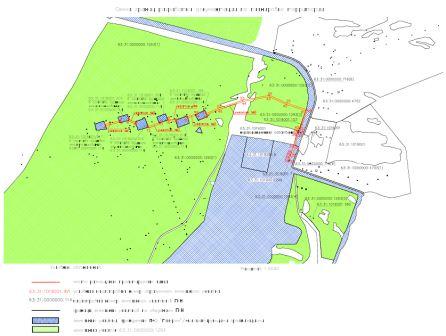 АДМИНИСТРАЦИЯСЕЛЬСКОГО ПОСЕЛЕНИЯ ЧЕРНОВКАМУНИЦИПАЛЬНОГО РАЙОНА СЕРГИЕВСКИЙСАМАРСКОЙ ОБЛАСТИПОСТАНОВЛЕНИЕ25 января 2017г.                                                                                                                                                                                                                      №04О подготовке проекта планировки территории и проекта межевания территории объекта «Электроснабжение скважин №№54,58 Южно-Орловского месторождения» в границах  сельского поселения Черновка муниципального района Сергиевский Самарской областиРассмотрев предложение ООО «Средневолжская землеустроительная компания» от 20.01.2017 г. №б/н о подготовке проекта планировки территории и проекта межевания территории, в соответствии со статьей 45 и 46 Градостроительного кодекса Российской Федерации, Администрация сельского поселения Черновка муниципального района Сергиевский Самарской областиПОСТАНОВЛЯЕТ:1. Подготовить проект планировки территории и проект межевания территории объекта «Электроснабжение скважин №№54,58 Южно-Орловского месторождения» в отношении территории, находящейся в границах сельского поселения Черновка муниципального района Сергиевский Самарской области, на землях Администрации муниципального района Сергиевский и землях Логачевой И.В. (схема расположения прилагается), с целью выделения элементов планировочной структуры, установления параметров планируемого развития элементов планировочной структуры, зон планируемого размещения вышеуказанного объекта, а также определения границ земельных участков, предназначенных для размещения  объекта «Электроснабжение скважин №№54,58 Южно-Орловского месторождения» в срок до 01 июля 2017 года.В указанный в настоящем пункте срок ООО «Средневолжской землеустроительной компании» обеспечить представление в администрацию сельского поселения Черновка муниципального района Сергиевский Самарской области подготовленный проект планировки территории и проект межевания территории объекта «Электроснабжение скважин №№54,58 Южно-Орловского месторождения».2. Установить срок подачи физическими и (или) юридическими лицами предложений, касающихся порядка, сроков подготовки и содержания документации по планировке территории, указанной в пункте 1 настоящего Постановления, до 01.02.2017 г.3. Опубликовать настоящее постановление в газете «Сергиевский вестник».4. Настоящее Постановление вступает в силу со дня его официального опубликования.5. Контроль за выполнением настоящего постановления оставляю за собой.Глава сельского поселения Черновкамуниципального района СергиевскийА.В. Беляев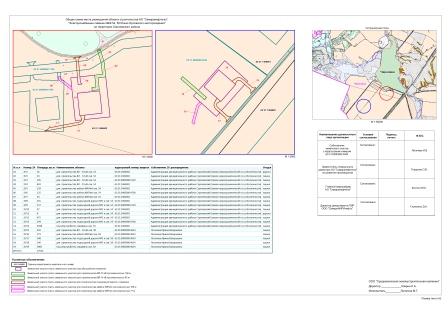 СОБРАНИЕ ПРЕДСТАВИТЕЛЕЙМУНИЦИПАЛЬНОГО РАЙОНА СЕРГИЕВСКИЙСАМАРСКОЙ ОБЛАСТИРЕШЕНИЕ25 января 2016г.                                                                                                                                                                                                                      №02О внесении изменений и дополнений в бюджетмуниципального района Сергиевский на 2017 год и на плановый период 2018 и 2019 годовРассмотрев представленный Администрацией муниципального района Сергиевский бюджет муниципального района Сергиевский на 2017 год и плановый период  2018 и  2019 годов, Собрание Представителей муниципального района СергиевскийРЕШИЛО:1. Внести в решение Собрания Представителей муниципального района Сергиевский от 28 декабря 2016 года № 50 «О бюджете муниципального района Сергиевский  на 2017 год и плановый период 2018 и 2019 годов» следующие изменения и дополнения:1) В  статье 1 п.1 сумму «517 346» заменить суммой «517 461»;сумму «532 938» заменить суммой «547 896»;сумму «15 592» заменить суммой «30 435».2) В статье 19 п.1 в 2017 году сумму «137 588» заменить суммой «139 278»;в 2018 году сумму «160 510» заменить суммой «163 890»;в 2019 году сумму «160 510» заменить суммой «171 220».п.2 на 01 января 2018 года сумму «80 255» заменить суммой «81 945»;на 01 января 2019 года сумму «80 255» заменить суммой «89 275»;на 01 января 2020 года сумму «80 255»  заменить суммой «89 275».3) Приложения № 4,6,10,11,12  изложить в новой редакции (прилагаются).2.  Настоящее решение опубликовать в газете «Сергиевский вестник».3. Настоящее решение вступает в силу с момента его официального опубликования.И.о. Главы муниципального района СергиевскийА.Е. ЧерновПредседатель Собрания представителеймуниципального района СергиевскийЮ.В. АнциновПриложение №4к решению Собрания Представителеймуниципального района Сергиевский Самарской области№02 от “25” января 2017 г.Ведомственная структура расходов бюджета муниципального района Сергиевский Самарской области на 2017 годПриложение №6к решению Собрания Представителеймуниципального района Сергиевский Самарской области№02 от “25” января 2017 г.Распределение бюджетных ассигнований по целевым статьям (муниципальным программам и непрограммным направлениям деятельности), группам и подгруппам видов расходов классификации расходов местного бюджета на 2017 годПриложение №10к решению Собрания Представителеймуниципального района Сергиевский Самарской области№02 от “25” января 2017 г.Источники внутреннего финансирования дефицита  бюджета муниципального района Сергиевский на 2017 годПриложение №11к решению Собрания Представителеймуниципального района Сергиевский Самарской области№02 от “25” января 2017 г.Источники внутреннего финансирования дефицита  бюджета муниципального района Сергиевский на плановый период  2018  и 2019 годовПриложение №12к решению Собрания Представителеймуниципального района Сергиевский Самарской области№02 от “25” января 2017 г.ПРОГРАММА МУНИЦИПАЛЬНЫХ ВНУТРЕННИХ ЗАИМСТВОВАНИЙМУНИЦИПАЛЬНОГО РАЙОНА СЕРГИЕВСКИЙ НА 2017 ГОД И ПЛАНОВЫЙ ПЕРИОД 2018 И 2019 ГОДОВПрограмма муниципальных внутренних заимствований муниципального района Сергиевский  на 2017 годПрограмма муниципальных внутренних заимствований муниципального района Сергиевский  на 2018 годПрограмма муниципальных внутренних заимствований муниципального района Сергиевский  на 2019 годЗаключение о результатах публичных слушаний по проекту планировки территории и проекту межевания территории объекта «Техническое перевооружение сети газоснабжения Сергиевского района. Технологическое присоединение к газораспределительной сети приемно – сдаточного пункта в районе НПС «Калиновый Ключ» в границах бывшего совхоза «Серноводский». Газопровод высокого давления 2 кат. до границ з/у (к.н.63:31:1705005:64)» в границах сельского поселения Воротнее  муниципального района Сергиевский Самарской области от 27 января  2017г.1. Дата проведения публичных слушаний – с 29 декабря 2016  года по 27 января  2017  года.2. Место проведения публичных слушаний (место ведения протокола публичных слушаний) в сельском поселении Воротнее муниципального района Сергиевский Самарской области: 446522, Самарская область, муниципальный район Сергиевский, с. Воротнее, пер. Почтовый, д.53. Основание проведения публичных слушаний - Постановление Главы сельского поселения Воротнее муниципального района Сергиевский Самарской области № 3 от 28.12.2016г. «О проведении публичных слушаний по проекту планировки территории и проекту межевания территории объекта «Техническое перевооружение сети газоснабжения Сергиевского района.  Технологическое присоединение к газораспределительной сети приемно – сдаточного пункта в районе НПС «Калиновый Ключ» в границах бывшего совхоза «Серноводский». Газопровод высокого давления 2 кат. до границ з/у (к.н.63:31:1705005:64)» в границах сельского поселения Воротнее муниципального района Сергиевский Самарской области», опубликованное в газете «Сергиевский вестник» № 65(182)  от 29.12.2016г.4. Вопрос, вынесенный на публичные слушания – обсуждение проекта планировки территории и проекта межевания территории объекта «Техническое перевооружение сети газоснабжения Сергиевского района.  Технологическое присоединение к газораспределительной сети приемно – сдаточного пункта в районе НПС «Калиновый Ключ» в границах бывшего совхоза «Серноводский». Газопровод высокого давления 2 кат. до границ з/у (к.н.63:31:1705005:64)» в границах сельского поселения Воротнее муниципального района Сергиевский Самарской области.5. Мероприятие по информированию жителей поселения по вопросу публичных слушаний  проведено в селе Воротнее – 09.01.2017 года в 18.00 по адресу: 446522, Самарская область, Сергиевский район, с. Воротнее, пер. Почтовый, д.5 - приняли  участие  5 (пять)  человек.6. Мнения, предложения и замечания по проекту планировки территории и проекту межевания территории объекта «Техническое перевооружение сети газоснабжения Сергиевского района.  Технологическое присоединение к газораспределительной сети приемно – сдаточного пункта в районе НПС «Калиновый Ключ» в границах бывшего совхоза «Серноводский». Газопровод высокого давления 2 кат. до границ з/у (к.н.63:31:1705005:64)» в границах сельского поселения Воротнее муниципального района Сергиевский Самарской области, внесли в протокол публичных слушаний  3  человека.7. Обобщенные сведения, полученные при учете мнений, выраженных жителями сельского поселения Воротнее муниципального района Сергиевский Самарской области и иными заинтересованными лицами, по вопросу обсуждения проекта планировки территории и проекта межевания территории объекта «Техническое перевооружение сети газоснабжения Сергиевского района.  Технологическое присоединение к газораспределительной сети приемно – сдаточного пункта в районе НПС «Калиновый Ключ» в границах бывшего совхоза «Серноводский». Газопровод высокого давления 2 кат. до границ з/у (к.н.63:31:1705005:64)» в границах сельского поселения Воротнее муниципального района Сергиевский Самарской области:7.1. Мнения о целесообразности принятия проекта планировки территории и проекта межевания территории объекта «Техническое перевооружение сети газоснабжения Сергиевского района.  Технологическое присоединение к газораспределительной сети приемно – сдаточного пункта в районе НПС «Калиновый Ключ» в границах бывшего совхоза «Серноводский». Газопровод высокого давления 2 кат. до границ з/у (к.н.63:31:1705005:64)» в границах сельского поселения Воротнее муниципального района Сергиевский Самарской области и другие мнения, содержащие положительную оценку по вопросу публичных слушаний, высказали  2  человека.7.2. Мнения, содержащие отрицательную оценку по вопросу публичных слушаний, не высказаны.7.3. Замечания и предложения по проекту планировки территории и проекту межевания территории объекта «Техническое перевооружение сети газоснабжения Сергиевского района.  Технологическое присоединение к газораспределительной сети приемно – сдаточного пункта в районе НПС «Калиновый Ключ» в границах бывшего совхоза «Серноводский». Газопровод высокого давления 2 кат. до границ з/у (к.н.63:31:1705005:64)» в границах сельского поселения Воротнее муниципального района Сергиевский Самарской области, не высказаны.8. По результатам рассмотрения мнений, замечаний и предложений участников публичных слушаний по проекту планировки территории и проекту межевания территории объекта «Техническое перевооружение сети газоснабжения Сергиевского района.  Технологическое присоединение к газораспределительной сети приемно – сдаточного пункта в районе НПС «Калиновый Ключ» в границах бывшего совхоза «Серноводский». Газопровод высокого давления 2 кат. до границ з/у (к.н.63:31:1705005:64)» в границах сельского поселения Воротнее муниципального района Сергиевский Самарской области, рекомендуется принять указанный проект в редакции, вынесенной на публичные слушания.Глава сельского поселения Воротнеемуниципального района СергиевскийА.И. СидельниковАДМИНИСТРАЦИЯСЕЛЬСКОГО ПОСЕЛЕНИЯ КУТУЗОВСКИЙМУНИЦИПАЛЬНОГО РАЙОНА СЕРГИЕВСКИЙСАМАРСКОЙ ОБЛАСТИПОСТАНОВЛЕНИЕ26 января 2017г.                                                                                                                                                                                                                      №03О подготовке проекта планировки территории и проекта межевания территории объекта «Сбор нефти и газа со скважины №254 Южно-Славкинского месторождения» в границах  сельского поселения Кутузовский муниципального района Сергиевский Самарской областиРассмотрев предложение ООО «Средневолжская землеустроительная компания» о подготовке проекта планировки территории и проекта межевания территории, в соответствии со статьей 45 и 46 Градостроительного кодекса Российской Федерации, Администрация сельского поселения Кутузовский муниципального района Сергиевский Самарской областиПОСТАНОВЛЯЕТ:1. Подготовить проект планировки территории и проект межевания территории объекта «Сбор нефти и газа со скважины №254 Южно-Славкинского месторождения»  в отношении территории, находящейся в границах сельского поселения Кутузовский муниципального района Сергиевский Самарской области, на землях в частной собственности Иванюкова В.В. и Седова А.А. (схема расположения прилагается), с целью выделения элементов планировочной структуры, установления параметров планируемого развития элементов планировочной структуры, зон планируемого размещения вышеуказанного объекта, а также определения границ земельных участков, предназначенных для размещения  объекта «Сбор нефти и газа со скважины №254 Южно-Славкинского месторождения»   в срок до 01.10.2017 г.В указанный в настоящем пункте срок ООО «Средневолжская землеустроительная компания» обеспечить представление в администрацию сельского поселения Кутузовский муниципального района Сергиевский Самарской области подготовленный проект планировки территории и проект межевания территории объекта «Сбор нефти и газа со скважины №254 Южно-Славкинского месторождения».2. Установить срок подачи физическими и (или) юридическими лицами предложений, касающихся порядка, сроков подготовки и содержания документации по планировке территории, указанной в пункте 1 настоящего Постановления, до  03.02.2017 года.3. Опубликовать настоящее постановление в газете «Сергиевский вестник».4. Настоящее Постановление вступает в силу со дня его официального опубликования.5. Контроль за выполнением настоящего постановления оставляю за собой.Глава сельского поселения Кутузовскиймуниципального района СергиевскийА.В. Сабельникова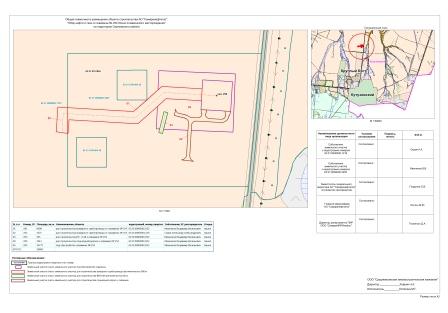 ГЛАВАСЕЛЬСКОГО ПОСЕЛЕНИЯ ЛИПОВКАМУНИЦИПАЛЬНОГО РАЙОНА СЕРГИЕВСКИЙСАМАРСКОЙ ОБЛАСТИПОСТАНОВЛЕНИЕ26 января 2017г.                                                                                                                                                                                                                      №01О проведении публичных слушаний по проекту планировки территории и проекту межевания территории объекта «Обустройство Денгизского лицензионного участка» в границах  сельского поселения Липовка муниципального района Сергиевский Самарской областиВ целях соблюдения права человека на благоприятные условия жизнедеятельности, прав и законных интересов правообладателей земельных участков и объектов капитального строительства в соответствии с частью 5 статьи 46 Градостроительного кодекса Российской Федерации, руководствуясь статьей 28 Федерального закона от 06 октября 2003 года № 131-ФЗ «Об общих принципах организации местного самоуправления в Российской Федерации», Уставом сельского поселения Липовка муниципального района Сергиевский Самарской области, Порядком организации и проведения публичных слушаний в сфере градостроительной деятельности сельского поселения Липовка муниципального района Сергиевский Самарской области,ПОСТАНОВЛЯЮ:1. Провести на территории сельского поселения Липовка муниципального района Сергиевский Самарской области публичные слушания по проекту планировки территории и проекту межевания территории объекта «Обустройство Денгизского лицензионного участка» в границах  сельского поселения Липовка муниципального района Сергиевский Самарской области (далее – Объект). Утверждаемая часть проекта планировки территории и проекта межевания территории Объекта прилагаются.2. Срок проведения публичных слушаний по проекту планировки территории и проекту межевания территории Объекта - с 27 января 2017  года по 27 февраля 2017 года.3. Срок проведения публичных слушаний исчисляется со дня официального опубликования настоящего постановления до дня официального опубликования заключения о результатах публичных слушаний.4. Органом, уполномоченным на организацию и проведение публичных слушаний в соответствии с настоящим постановлением, является Администрация сельского  поселения Липовка муниципального района Сергиевский Самарской области (далее Администрация).5. Представление участниками публичных слушаний предложений и замечаний по проекту планировки территории и проекту межевания территории Объекта, а также их учет осуществляется в соответствии с Порядком организации и проведения публичных слушаний в сфере градостроительной деятельности сельского поселения Липовкамуниципального района Сергиевский Самарской области.6. Место проведения публичных слушаний (место ведения протокола публичных слушаний) в сельском поселении Липовка муниципального района Сергиевский Самарской области: 446565, Самарская область, Сергиевский район, с. Липовка, ул. Центральная,  д.16.7. Провести мероприятие по информированию жителей поселения по вопросу публичных слушаний в селе Липовка – 02.02.2017 года в 18.00, по адресу: 446565, Самарская область, Сергиевский район, с. Липовка, ул. Центральная,  д.16.8. Администрации в целях доведения до населения информации о содержании проекта планировки территории и проекта межевания территории Объекта, обеспечить организацию выставок, экспозиций, демонстрационных материалов в месте проведения публичных слушаний (месте ведения протокола публичных слушаний) и месте проведения мероприятия по информированию жителей поселения по вопросу публичных слушаний.9. Прием замечаний и предложений по проекту планировки территории и проекту межевания территории Объекта от жителей поселения и иных заинтересованных лиц осуществляется по адресу, указанному в пункте 6 настоящего постановления, в рабочие дни с 10 часов до 19 часов, в субботу с 12 часов до 17 часов.10. Прием замечаний и предложений от жителей поселения и иных заинтересованных лиц по проекту планировки территории и проекту межевания территории Объекта прекращается 20 февраля 2017 года.11. Назначить лицом, ответственным за ведение протокола публичных слушаний, протокола мероприятия по информированию жителей поселения по вопросу публичных слушаний ведущего специалиста Администрации, Михайлову Валентину Петровну.12. Опубликовать настоящее постановление в газете «Сергиевский вестник».13. Администрации в целях заблаговременного ознакомления жителей поселения и иных заинтересованных лиц с проектом планировки территории и проектом межевания территории Объекта обеспечить:размещение проекта планировки территории и проекта межевания территории Объекта на официальном сайте Администрации муниципального района Сергиевский в информационно-телекоммуникационной сети «Интернет» - http://www.sergievsk.ru; беспрепятственный доступ к ознакомлению с проектом планировки территории и проектом межевания территории Объекта в здании Администрации (в соответствии с режимом работы Администрации).14. В случае если настоящее постановление будет опубликовано позднее календарной даты начала публичных слушаний, указанной в пункте 2 настоящего постановления, то дата начала публичных слушаний исчисляется со дня официального опубликования настоящего постановления. При этом установленная в настоящем постановлении календарная дата, до которой осуществляется прием замечаний и предложений от жителей поселения и иных заинтересованных лиц, а также дата окончания публичных слушаний переносятся на соответствующее количество дней.Глава сельского поселения Липовкамуниципального района СергиевскийС.И. ВершининПриложениек постановлению Главы сельского поселения Липовкамуниципального района Сергиевский№01 от “26” января 2017 гОсновная (утверждаемая) часть проектаОсновная (утверждаемая) часть проекта планировки территории включает в себя материалы в графической форме и положения о размещении линейного объекта.Материалы утверждаемой части проекта в графической форме содержат чертежи, на которых отображаются:- линии, обозначающие дороги, улицу, проезды, объекты инженерной и транспортной инфраструктуры;- границы зон планируемого размещения объектов капитального строительства.Материалы проекта в текстовой форме содержат следующие разделы:- исходно-разрешительная документация;- сведения о линейном объекте и его краткая характеристика;- сведения о размещении линейного объекта на осваиваемой территории;- принципиальные мероприятия, необходимые для освоения территории.Исходно-разрешительная документация1. Разработка проекта планировки территории (утверждаемая часть) под проектирование и реконструкцию объекта «Обустройство Денгизского лицензионного участка» выполняется на основе Постановления администрации Муниципального района Сергиевский, Самарской области, сельского поселения Липовка.2. Договор на выполнение работ по разработке проекта планировки совмещенного с проектом межевания территории под проектирование и реконструкцию объекта «Обустройство Денгизского лицензионного участка» на территории Муниципального района Сергиевский, Самарской области, сельского поселения Липовка № 102/14/НКС.0214-332 от 17.09.2014 г.3. Топографическая съемка территории под строительство объекта «Обустройство Денгизского лицензионного участка» на территории Муниципального района Сергиевский, Самарской области, сельского поселения Липовка была выполнена в декабре 2014 года.Сведения об объекте и его краткая характеристикаВ административном отношении изыскиваемый объект расположен в Сергиевском районе Самарской области, сельского поселения Липовка на пастбищных и спланированных землях в ведении администрации Сергиевского района (субаренда ООО «НК «САМАРА»). Ближайшими населенными пунктами к месту проведения работ являются: с. Липовка, с. Красный Городок, с. Гундоровка, с. Садки и с. Шиловка.Площадка скважин №№ 1, 20, 21, 22, 30, 31, 32 и площадка УПСВ расположены на пастбищных землях администрации Сергиевского района, сельского поселения Липовка (субаренда ООО «НК «САМАРА»), в восточной части кадастрового квартала 63:31:0205003, в 1,6 км северо-западнее с. Липовка, в 8,9 км юго–западнее с. Красный Городок и в 7,7 км северо-западнее с. Гундоровка. Абсолютные отметки по площадке колеблются от 115,97 м до 137,82 м.Трассы нефтегазосборного, выкидных трубопроводов и ВЛ-10 кВ проходят по пастбищным и спланированным землям администрации Сергиевского района, сельского поселения Липовка (субаренда - ООО «НК «САМАРА»), в восточной части кадастрового квартала 63:31:0205003. Абсолютные отметки по площадке колеблются от 129,69 м до 135,90 м.Местность в районе работ равнинная, пересеченная неглубокими сухими балками. Растительный покров представлен лесополосами вдоль дорог, локальными участками леса и пойменной древесно-кустарниковой растительностью. Дорожная сеть хорошо развита.Наиболее крупная асфальтированная дорога Сергиевск – Кошки. Полевые и проселочные дороги труднопроходимые в период осенне-весенней распутицы и зимой.В гидрографическом отношении изыскиваемый объект расположен на левом склоне р. Липовка.Климат района работ континентальный. Зима холодная, продолжительная, снежная, с сильными ветрами. Лето жаркое, сухое, с большим количеством ясных, малооблачных дней. Осень продолжительная, весна короткая.Сведений о наличии опасных природных и техно-природных процессов нет. В целом изысканный участок пригоден для строительства.Ситуационная схема расположения объектов представлена на рисунке 3.1.Рисунок 3.1 – Ситуационная схема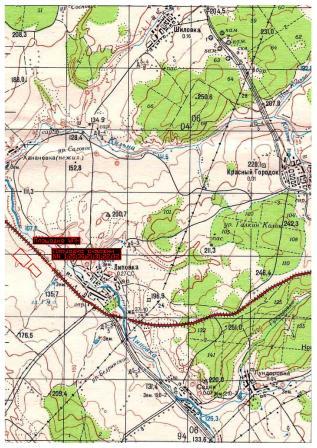 Дополнительная нормативная документацияНастоящий том разработан с учетом требований следующих документов:- «Методические указания по созданию цифровых топографических карт и маркшейдерских планов»;- Закон РФ от 10.01.2002 г. № 7-ФЗ «Об охране окружающей среды»;- Приказ Госкомэкологии от 16.05.2000 г. № 372 «Положение об оценке воздействия намечаемой хозяйственной и иной деятельности на окружающую среду Российской Федерации»;- Постановление Правительства РФ от 16 февраля 2008 г. № 87 «О составе разделов проектной документации и требованиях к их содержанию»;- СН 459-74 «Нормы отвода земель для нефтяных и газовых скважин»;- СНиП 2.05.06-85 «Магистральные трубопроводы»;- Правила по технике безопасности на топографо-геодезических работах. ПТБ-88. - М.: «Недра». .- Приказ РТН 12.03.2013 г. № 101 «Правила безопасности в нефтяной и газовой промышленности»;- СНиП 2.07.01-89* «Градостроительство. Планировка и застройка городских и сельских поселений»;- СНиП 2.02.01-83* «Основание зданий и сооружений»;- СНиП 2.04.03-85 «Канализация. наружные сети и сооружения»;- СНиП 2.04.02-84* «Водоснабжение. Наружные сети и сооружения»;- СНиП 2.06.15-85 «Инженерная защита территорий от затопления и подтопления»;- СНиП 32.01-95 «Железные дороги колеи 1520 мм»;- СНиП 2.05.02-85 «Автомобильные дороги»;- СП 11-102-97 «Инженерно-экологические изыскания для строительства»;- СП 11-103-97 «Инженерно-гидрометеорологические изыскания для строительства». М. Госстой России. .;- СанПиН 2.2.1/2.1.1.1200-03 «Санитарно-защитные зоны и санитарная классификация предприятий. сооружений и иных объектов»;- СанПин 2.1.4.1110-02 «Зоны санитарной охраны источников водоснабжения и водопроводов питьевого назначения»;- СанПиН 2971-84 «Санитарные правила и нормы защиты населения от воздействия электрического поля. создаваемого воздушными линиями электропередачи (ВЛ) переменного тока промышленной частоты»;- СНиП 11-04-2003 «Инструкция о порядке разработки. согласования. экспертизы и утверждения градостроительной документации» и др.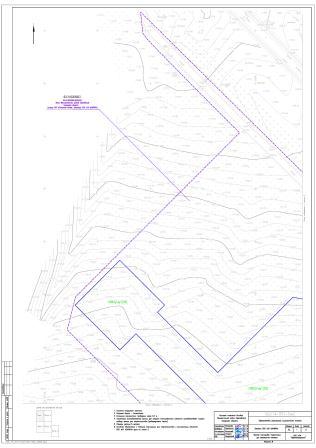 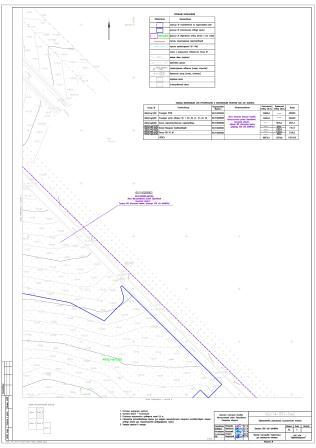 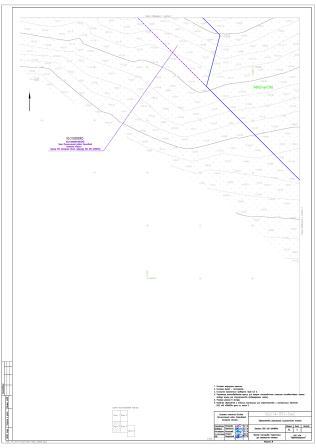 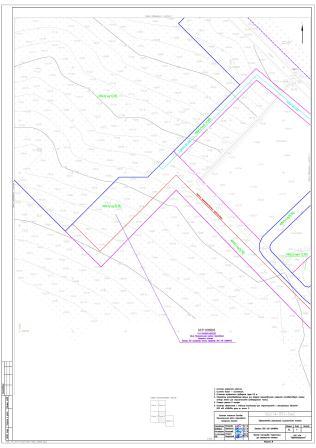 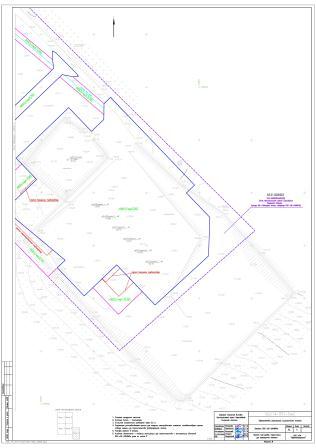 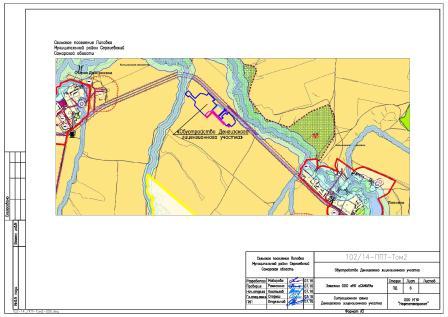 Проект межевания территории по объекту: «Обустройство Денгизского лицензионного участка» на территории Муниципального района Сергиевский Самарской области разработан в 2016 г. специалистами отдела инженерных изысканий ООО НПФ «Нефтетехпроект» на основании:- договора № 102/14/НКС.0214-332 от 17.09.2014 г. заключенного с ООО «НК «САМАРА»;- технического задания на выполнение работ по разработке и утверждению проекта по планировке и межеванию территории объекта: «Обустройство Денгизского лицензионного участка» на территории Муниципального района Сергиевский Самарской области, сельского поселения Липовка;- Постановления администрации муниципального района Сергиевский Самарской области № 51 от 7 декабря 2016 г ООО НПФ «Нефтетехпроект» на разработку проекта планировки и проекта межевания территории для объекта «Обустройство Денгизского лицензионного участка» на территории Муниципального района Сергиевский Самарской области, сельского поселения Липовка;- Градостроительного кодекса РФ № 190-РФ от 29.12.2004 г.;- Федерального закона «О введении в действие Градостроительного кодекса РФ» № 191-ФЗ от 29.12.2004 г.;- Федерального закона «О внесении изменений в Градостроительный кодекс РФ и отдельные законодательные акты РФ» № 232-ФЗ от 24.11.2006 г.;- Земельного кодекса РФ № 136-ФЗ от 25.10.2001 г.;- Лесного кодекса РФ № 136-ФЗ от 04.12.2006 г.;- Водного кодекса РФ № 74-ФЗ от 03.06.2006 г.;- Федерального закона «Об объектах культурного наследия (памятниках истории и культуры) народов РФ» № 73-ФЗ от 25.06.2002 г.;- СанПиН 2.2.1/2.1.1 1200-03 «Санитарно-защитные зоны и санитарная классификация предприятий, сооружений и иных объектов»;- Федерального закона «Об общих принципах организации местного самоуправления в РФ» № 131-ФЗ от 06.10.2003 г.;- Федерального закона «Об автомобильных дорогах и о дорожной деятельности в РФ и о внесении изменений в отдельные законодательные акты РФ» № 257-ФЗ от 18.10.2007 г.;- Статьи 28 Федерального закона «Об общих принципах организации местного самоуправления» № 131-ФЗ от 06.10.2003 г.;- Федерального закона № 123-ФЗ от 22.07.2008 г. «Технический регламент о требованиях пожарной безопасности».Подготовка документации по ПМТ осуществляется в целях:- устойчивого развития территории;- выделение элементов планировочной структуры (кварталов, микрорайонов, иных элементов);- установленные границы земельных участков, на которых расположены объекты капитального строительства;- установление границ земельных участков, предназначенных для строительства и размещения линейных объектов;- установление границ земельных участков, предназначенных для строительства новых объектов капитального строительства;- установление параметров планируемого развития элементов планировочной структуры.Данным проектом решаются вопросы:- границ земельных участков;- обеспечение объектов инженерными коммуникациями;-определение и организация зон с особыми условиями использования территории;-определение площадей земельных участков стоящих на кадастровом учете необходимых для отвода в целях осуществления строительства и реконструкции объекта.Исходно-разрешительная документация1. Разработка проекта межевания территории под проектирование и реконструкцию объекта «Обустройство Денгизского лицензионного участка» выполняется на основе Постановления администрации Муниципального района Сергиевский, Самарской области, сельского поселения Липовка.2. Договор на выполнение работ по разработке проекта планировки совмещенного с проектом межевания территории под проектирование и реконструкцию объекта «Обустройство Денгизского лицензионного участка» на территории Муниципального района Сергиевский, Самарской области, сельского поселения Липовка № 102/14/НКС.0214-332 от 17.09.2014 г.3. Топографическая съемка территории под строительство объекта «Обустройство Денгизского лицензионного участка» на территории Муниципального района Сергиевский, Самарской области, сельского поселения Липовка была выполнена в декабре 2014 года.Сведения об объекте и его краткая характеристикаВ административном отношении изыскиваемый объект расположен в Сергиевском районе Самарской области, сельского поселения Липовка на пастбищных и спланированных землях в ведении администрации Сергиевского района (субаренда ООО «НК «САМАРА»).Ближайшими населенными пунктами к месту проведения работ являются: с. Липовка, с. Красный Городок, с. Гундоровка, с. Садки и с. Шиловка.Площадка скважин №№ 1, 20, 21, 22, 30, 31, 32 и площадка УПСВ расположены на пастбищных землях администрации Сергиевского района, сельского поселения Липовка (субаренда ООО «НК «САМАРА»), в восточной части кадастрового квартала 63:31:0205003, в 1,6 км северо-западнее с. Липовка, в 8,9 км юго–западнее с. Красный Городок и в 7,7 км северо-западнее с. Гундоровка. Абсолютные отметки по площадке колеблются от 115,97 м до 137,82 м.Трассы нефтегазосборного, выкидных трубопроводов и ВЛ-10 кВ проходят по пастбищным и спланированным землям администрации Сергиевского района, сельского поселения Липовка (субаренда - ООО «НК «САМАРА»), в восточной части кадастрового квартала 63:31:0205003. Абсолютные отметки по площадке колеблются от 129,69 м до 135,90 м.Местность в районе работ равнинная, пересеченная неглубокими сухими балками. Растительный покров представлен лесополосами вдоль дорог, локальными участками леса и пойменной древесно-кустарниковой растительностью. Дорожная сеть хорошо развита.Наиболее крупная асфальтированная дорога Сергиевск – Кошки. Полевые и проселочные дороги труднопроходимые в период осенне-весенней распутицы и зимой.В гидрографическом отношении изыскиваемый объект расположен на левом склоне р. Липовка.Климат района работ континентальный. Зима холодная, продолжительная, снежная, с сильными ветрами. Лето жаркое, сухое, с большим количеством ясных, малооблачных дней. Осень продолжительная, весна короткая.Сведений о наличии опасных природных и техно-природных процессов нет. В целом изысканный участок пригоден для строительства.Ситуационная схема расположения объектов представлена на рисунке 3.1.Рисунок 3.1 – Ситуационная схемаВ соответствием с заданием на проектирование объекта «Обустройство Денгизского лицензионного участка» предусматривает 4 этапа строительства:I этап строительстваОбустройство куста скважин №№ 1, 20, 30, 21, 31, 22, 32Скважина № 1:- площадка приустьевая;- площадка под ремонтный агрегат;- площадка под передвижные мостки;- площадка станка-качалки;- емкость производственно-дождевых стоков V=5 м. куб.;- молниеотвод Н=11 м.;- лубрикаторная площадка;- блок дозирования реагента;- площадка под станцию управлению и ТМПН;- якоря оттяжек – 4 шт.;- КТП – 2 шт.;- АГЗУ (технологический блок);- АГЗУ (аппаратурный блок);- молниеотвод Н=15 м;- дренажная емкость;- эстакада.Скважина № 20:- площадка приустьевая;- площадка под ремонтный агрегат;- площадка под передвижные мостки;- площадка станка-качалки;- емкость производственно-дождевых стоков V=5 м. куб.;- молниеотвод Н=11 м.;- лубрикаторная площадка;- площадка под станцию управлению и ТМПН;- якоря оттяжек – 4 эт.- эстакада.Скважина № 30:- площадка приустьевая;- площадка под ремонтный агрегат;- площадка под передвижные мостки;- площадка станка-качалки;- емкость производственно-дождевых стоков V=5 м. куб.;- молниеотвод Н=11 м.;- лубрикаторная площадка;- якоря оттяжек – 4шт.;- эстакада.Скважина № 21:- площадка приустьевая;- площадка под ремонтный агрегат;- площадка под передвижные мостки;- площадка станка-качалки;- емкость производственно-дождевых стоков V=5 м. куб.;- молниеотвод Н=11 м.;- лубрикаторная площадка;- якоря оттяжек – 4 шт.;- эстакада.Скважина № 31:- площадка приустьевая;- площадка под ремонтный агрегат;- площадка под передвижные мостки;- площадка станка-качалки;- емкость производственно-дождевых стоков V=5 м. куб.;- молниеотвод Н=11 м.;- лубрикаторная площадка;- якоря оттяжек – 4 шт.;- эстакада.Скважина № 22:- площадка приустьевая;- площадка под ремонтный агрегат;- площадка под передвижные мостки;- площадка станка-качалки;- емкость производственно-дождевых стоков V=5 м. куб.;- молниеотвод Н=11 м.;- лубрикаторная площадка;- якоря оттяжек – 4 шт.;- эстакада.Скважина № 32:- площадка приустьевая;- площадка под ремонтный агрегат;- площадка под передвижные мостки;- площадка станка-качалки;- емкость производственно-дождевых стоков V=5 м. куб.;- молниеотвод Н=11 м.;- лубрикаторная площадка;- якоря оттяжек – 4 шт.;- эстакада.Пункт налива нефти- технологическая площадка;- совмещенная факельная установка;- якоря оттяжек – 3 шт.;- площадка факельного сепаратора ФС-2 и ДЕ-5;- блок управления топливным газом;- шкаф с пропаном;- РВС-2;- РВС 3;- площадка БДР-2;- площадка дренажной емкости ДЕ-1;- площадка дренажной емкости ДЕ-3;- площадка стояка налива нефти СН-1;- пульт управления и контроля;- емкость производственно-дождевых стоков ЕП-1;- емкость бытовых стоков ЕП-2;- емкость производственно-дождевых стоков ЕП-3;- противопожарные резервуары;- склад пожарного инвентаря;- водозаборный колодец противопожарных резервуаров – 2 шт.;- контрольно-пропускной пункт;- операторная;- стоянка спец. техники;- КТП;- площадка узла переключения задвижек № 1;- шкафы для баллонов с азотом;- площадка узла дополнительных работ;- площадка узла переключения задвижек № 2;- прожекторная мачта с молниеотводом Н=38,2 м;- молниеотвод Н=11м -2 шт.;- молниеотвод Н=30,6м – 2 шт.;- прожекторная мачта с молниеотводом Н=24,3 м;- прожекторная мачта с молниеотводом Н=30,6 м;- контейнер для сбора мусора;- эстакады.II этап строительства- площадка факельного саперетора ФС-1;- площадка БДР-1;- площадка путевого подогревателя П-1;- площадка путевого подогревателя П-2;- площадка дренажной емкости ДЕ-2;- химико-аналитическая лаборатория;- склад оборудования;- площадка отстойников-дегазаторов О-1, О-2;- насосная пластовой воды;- площадка стояка налива воды СН-3;- емкость химических стоков;- площадка стояка налива нефти СН-2;- склад химико-аналитической лаборатории;- прожекторная мачта с молниеотводом Н=24,3 м;- молниеотвод Н=11 м;- эстакады.III этап строительства- РВС-4;- насосная внутренней перекачки нефти;- молниеотвод Н=30,6 м;- эстакады.IV этап строительства- РВС-1;- площадка слива нефти и ДЕ-4;- эстакады.Проектные решения разработаны в соответствии с договором № НКС.02.15-299 субаренды земельного участка на территории муниципального района Сергиевский Самарской области.Размеры земельных участков под строительство линейных трасс и сооружений на них определены на основании действующих норм и принятых проектных решений, исходя из условий минимального изъятия земель и оптимальной ширины строительной полосы.Расчет размеров земельных участков, предоставленных для размещения объектаЗемельные участки под объекты строительства отводятся во временное (краткосрочная аренда земли) и постоянное (долгосрочная аренда земли) пользование. Ведомость площадей земельных отводов представлена в таблице 4.1.Размеры отвода земель определены исходя из технологической целесообразности, в соответствии с требованиями нормативных документов и разработанной рабочей документацией.Отвод земель в долгосрочную аренду предусмотрен под следующие сооружения:- площадка УПСВ – 63926,6 м2;- площадка куста скважин №№ 1, 20, 30, 21, 31, 22, 32 - 24643,8 м2.Всего по объекту предстоит отвести в долгосрочную аренду земельные участки общей площадью 88570,4 м2.Отвод земель в краткосрочную аренду предусмотрен под следующие сооружения:- трасса нефтегазосборного трубопровода - 9675,3 м2;- трассы выкидных трубопроводов – 1747,9 м2;- трасса ВЛ-10 кВ - 2156,2 м2.Всего по объекту предстоит отвести в краткосрочную аренду земельные участки общей площадью 13579,8 м2.Ширина полосы временного отвода определена согласно нормативным документам, из условия технологии производства работ, рельефа местности в целях нанесения минимального ущерба и снижения затрат, связанных с краткосрочной арендой земли.Размеры земельных участков, ширина полос земель для строительства трубопроводов приняты в соответствии с СН 459-74 «Нормы отвода земель для нефтяных и газовых скважин».Согласно СН 459-74 ширина полос земель для строительства подземных промысловых трубопроводов, отводимых во временное краткосрочное пользование на период строительства для трубопроводов диаметром до 159 мм, составляет:- на землях, где не производится снятие и восстановление плодородного слоя (земли несельскохозяйственного назначения, или непригодные для сельского хозяйства) - 17 м;- на землях, где должно производиться снятие и восстановление плодородного слоя (земли сельскохозяйственного назначения) - 24 м.Ширина полосы временного отвода для трассы ВЛ-10 кВ составляет – 8 м.Таблица 4.1 - Ведомость площадей земельных отводовКоординаты поворотных точек границ образуемых земельных участковСистема координат местная, система высот БалтийскаяТаблица координат, длин линий и азимутов под площадку УПСВ :4693/чзу1(36)Площадь земельного участка 63926,6 кв.м.Таблица координат, длин линий и азимутов под площадку куста скважин №№ 1, 20, 30, 21, 31, 22, 32 :4693/чзу2(36)Площадь земельного участка 24643,8 кв.м..Таблица координат, длин линий и азимутов под трассу нефтегазосборного трубопровода :4693/чзу3(36)Площадь земельного участка 9675,3 кв.м.Таблица координат, длин линий и азимутов под трассу выкидного трубопровода :4693/чзу4.1(36).Площадь земельного участка 654,4 кв.м.Таблица координат, длин линий и азимутов под трассу выкидного трубопровода :4693/чзу4.2(36)Площадь земельного участка 1093,5 кв.м.Таблица координат, длин линий и азимутов под трассу ВЛ-10кВ :4693/чзу5.1(36)Площадь земельного участка 1763,9 кв.м.Таблица координат, длин линий и азимутов под трассу ВЛ-10кВ :4693/чзу5.2(36)Площадь земельного участка 392,3 кв.м.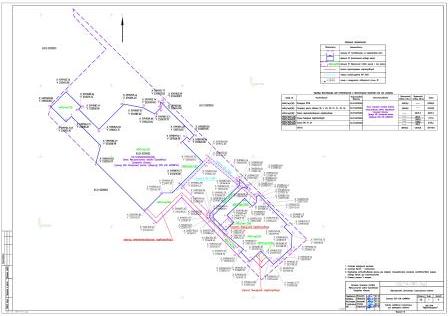 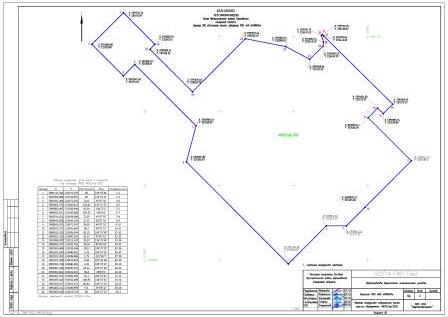 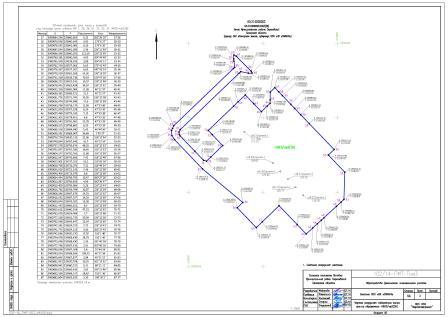 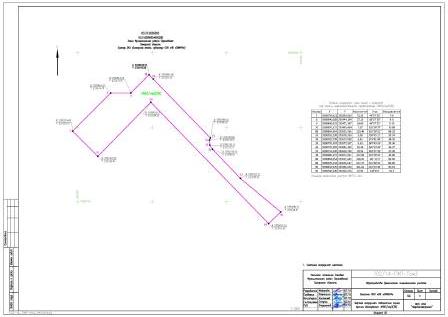 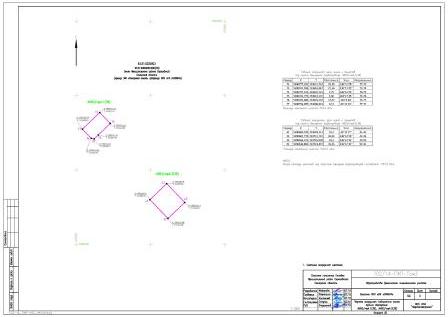 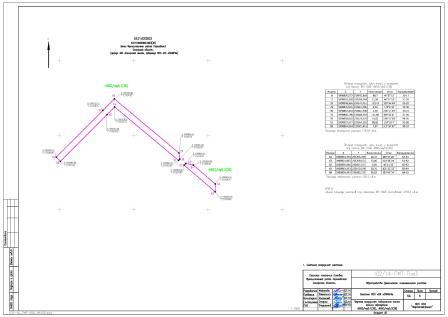 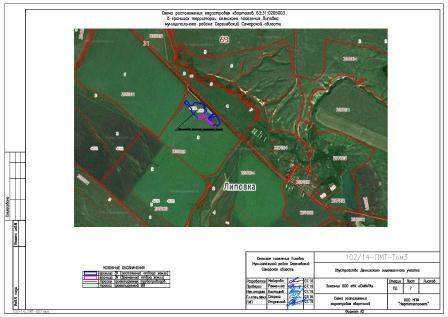 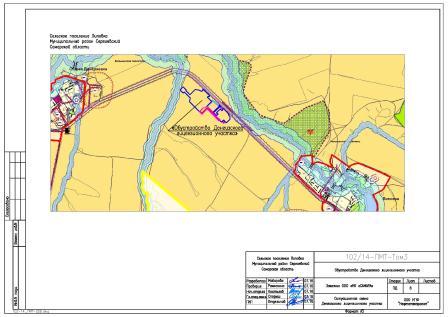                        (дата)                    (подпись)                        (инициалы и фамилия)№ п/пНомер, дата уведомления (указывается номер и дата талона-уведомления)Сведения о муниципальном служащем, направившем  уведомлениеСведения о муниципальном служащем, направившем  уведомлениеСведения о муниципальном служащем, направившем  уведомлениеСведения о муниципальном служащем, направившем  уведомлениеКраткое содержание уведомленияФ.И.О. лица, принявшего уведомление№ п/пНомер, дата уведомления (указывается номер и дата талона-уведомления)Ф.И.О.документ, удостоверяющий личность – паспорт гражданина Российской Федерации; служебное удостоверениедолжностьконтактный номер телефонаКраткое содержание уведомленияФ.И.О. лица, принявшего уведомлениеТАЛОН-КОРЕШОК№_____________Уведомление принято от___________________________________________________________________________________________(Ф.И.О. муниципального служащего)Краткое содержание уведомления___________________________________________________________________________________________________________________________________________________________________________________________________________________________________________________________________(подпись и должность лица, принявшего уведомление)«__»____________________________ 20___г.__________________________________________________________(подпись лица, получившего талон-уведомление)«__»________________________ 20___г.ТАЛОН-УВЕДОМЛЕНИЕ№_____________Уведомление принято от___________________________________________________________________________________________(Ф.И.О. муниципального служащего)Краткое содержание уведомления________________________________________________________________________________________________________________________________________________________________________________________________________Уведомление принято:__________________________________________________________(Ф.И.О. должность лица, принявшего уведомление)____________________________________________________(номер по Журналу)«__»____________________________ 20___г.__________________________________________________________(подпись  муниципального служащего, принявшего уведомление)Код главного распорядителя бюджетных средствНаименование главного распорядителя средств местного бюджета, раздела, подраздела, целевой статьи, вида расходовРзПР ЦСРВРСуммы, тыс.рублейСуммы, тыс.рублейКод главного распорядителя бюджетных средствНаименование главного распорядителя средств местного бюджета, раздела, подраздела, целевой статьи, вида расходовРзПР ЦСРВРвсего в том числе за счёт безвозмездных поступлений600Собрание Представителей муниципального района Сергиевский1 5310600Функционирование законодательных (представительных) органов муниципальных образований01031 5310600Непрограммные направления расходов местного бюджета010399 0 00 000001 5310600Расходы на выплаты персоналу государственных (муниципальных) органов010399 0 00 000001201 3710600Иные закупки товаров, работ и услуг для обеспечения государственных (муниципальных) нужд010399 0 00 000002401590601Администрация муниципального района Сергиевский Самарской области322 47461 383601Функционирование высшего должностного лица субъекта Российской Федерации и муниципального образования01021 3730601Муниципальная программа "Совершенствование муниципального управления и повышение инвестиционной привлекательности  муниципального района Сергиевский" 010223 0 00 000001 3730601Расходы на выплаты персоналу государственных (муниципальных) органов010223 0 00 000001201 3730601Функционирование местных администраций010436 6100601Муниципальная программа "Совершенствование муниципального управления и повышение инвестиционной привлекательности  муниципального района Сергиевский" 010423 0 00 0000036 6100601Расходы на выплаты персоналу государственных (муниципальных) органов010423 0 00 0000012031 9600601Иные закупки товаров, работ и услуг для обеспечения государственных (муниципальных) нужд010423 0 00 000002404 6150601Уплата налогов, сборов и иных платежей010423 0 00 00000850350601Другие общегосударственные вопросы011342 5063 714601Муниципальная  программа "Реконструкция, строительство, ремонт и укрепление материально-технической  базы учреждений  культуры, здравоохранения, образования, ремонт  муниципальных  административных зданий  муниципального района Сергиевский"011315 0 00 000006 1583 512601Иные закупки товаров, работ и услуг для обеспечения государственных (муниципальных) нужд011315 0 00 000002406 1583 512601Муниципальная программа "Обеспечение реализации  политики в сфере строительного комплекса и градостроительной деятельности муниципального района Сергиевский" 011319 0 00 0000011 6040601Расходы на выплаты персоналу государственных (муниципальных) органов011319 0 00 0000011010 2060601Иные закупки товаров, работ и услуг для обеспечения государственных (муниципальных) нужд011319 0 00 000002401 3870601Уплата налогов, сборов и иных платежей011319 0 00 00000850110601Муниципальная программа "Совершенствование муниципального управления и повышение инвестиционной привлекательности  муниципального района Сергиевский" 011323 0 00 0000024 745202601Расходы на выплаты персоналу государственных (муниципальных) органов011323 0 00 000001104 9620601Иные закупки товаров, работ и услуг для обеспечения государственных (муниципальных) нужд011323 0 00 000002403 713202601Субсидии бюджетным учреждениям011323 0 00 000006108 8030601Субсидии автономным учреждениям011323 0 00 000006207 2670601Защита населения и территории от чрезвычайных ситуаций природного и техногенного характера, гражданская оборона03094 6630601Муниципальная программа "Профилактика терроризма и экстремизма в муниципальном районе Сергиевский Самарской области" 030911 0 00 000006000601Иные закупки товаров, работ и услуг для обеспечения государственных (муниципальных) нужд030911 0 00 000002406000601Муниципальная программа "Защита населения и территорий от чрезвычайных ситуаций природного и техногенного характера, обеспечение пожарной безопасности на территории в м.р. Сергиевский" 030920 0 00 000003 1610601Иные закупки товаров, работ и услуг для обеспечения государственных (муниципальных) нужд030920 0 00 000002401 6220601Субсидии автономным учреждениям030920 0 00 000006201 5390601Муниципальная программа "Профилактика геморрагической лихорадки с почечным синдромом на территории муниципального района Сергиевский на 2016-2018 гг."030922 0 00 000009020601Иные закупки товаров, работ и услуг для обеспечения государственных (муниципальных) нужд030922 0 00 00000240160601Субсидии бюджетным учреждениям030922 0 00 00000610410601Субсидии автономным учреждениям030922 0 00 000006208460601Другие вопросы в области национальной безопасности и правоохранительной деятельности03141 308803601Муниципальная  программа "Комплексная программа профилактики правонарушений в муниципальном районе Сергиевский Самарской области" 031401 0 00 000004500601Иные закупки товаров, работ и услуг для обеспечения государственных (муниципальных) нужд031401 0 00 000002404500601Расходы местного бюджета за счет стимулирующих субсидий, направленные на содержание органов местного самоуправления031423 0 00 00000803803601Расходы на выплаты персоналу государственных (муниципальных) органов 031423 0 00 00000120769769601Иные закупки товаров, работ и услуг для обеспечения государственных  (муниципальных) нужд031423 0 00 000002403434601Муниципальная программа "По противодействию незаконному обороту наркотических средств, профилактике наркомании, лечению и реабилитации наркозависимой части населения муниципального района Сергиевский Самарской области"031430 0 00 00000550601Иные закупки товаров, работ и услуг для обеспечения государственных (муниципальных) нужд031430 0 00 00000240550601Сельское хозяйство и рыболовство04057 7586 458601Муниципальная программа "Совершенствование муниципального управления и повышение инвестиционной привлекательности  муниципального района Сергиевский" 040523 0 00 000004 1332 833601Расходы местного бюджета за счет стимулирующих субсидий, направленные на содержание органов местного самоуправления040523 0 00 000004 1332 833601Расходы на выплаты персоналу государственных (муниципальных) органов 040523 0 00 000001202 9962 833601Иные закупки товаров, работ и услуг для обеспечения государственных  (муниципальных) нужд040523 0 00 000002401 1360601Муниципальная программы "Развитие сельского хозяйства и регулирование рынков сельскохозяйственной продукции, сырья и продовольствия муниципального района Сергиевский Самарской области"040536 0 00 000003 6263 626601Субсидии юридическим лицам (кроме некоммерческих организаций), индивидуальным предпринимателям, физическим лицам040536 0 00 000008103 6263 626601Дорожное хозяйство (дорожные фонды)040922 4420601Муниципальная программа "Повышение  безопасности дорожного движения в муниципальном районе Сергиевский Самарской области"040902 0 00 000008770601Иные закупки товаров, работ и услуг для обеспечения государственных (муниципальных) нужд040902 0 00 000002408770601Муниципальная программа "Модернизация и развитие автомобильных дорог общего пользования местного значения в муниципальном районе Сергиевский Самарской области 040917 0 00 000007 2560601Иные закупки товаров, работ и услуг для обеспечения государственных (муниципальных) нужд040917 0 00 000002407 2560601Муниципальная программа "Содержание улично-дорожной сети муниципального района Сергиевский" 040921 0 00 0000014 3080601Иные закупки товаров, работ и услуг для обеспечения государственных (муниципальных) нужд040921 0 00 0000024014 3080601Другие вопросы в области национальной экономики04125210601Муниципальная программа "Развитие малого и среднего предпринимательства в муниципальном районе Сергиевский"041203 0 00 000005210601Иные закупки товаров, работ и услуг для обеспечения государственных (муниципальных) нужд041203 0 00 0000024050601Субсидии юридическим лицам (кроме некоммерческих организаций), индивидуальным предпринимателям, физическим лицам041203 0 00 000008105160601Жилищное хозяйство05011 6740601Муниципальная программа "Капитальный ремонт  общего имущества в многоквартирных домах, расположенных на территории  муниципального района Сергиевский Самарской области" 050104 0 00 000001 6740601Субсидии некоммерческим организациям (за исключением государственных (муниципальных) учреждений)050104 0 00 000006301 6740601Коммунальное хозяйство050256 13748 144601Муниципальная программа "Модернизация объектов коммунальной инфраструктуры в муниципальном районе Сергиевский Самарской области"050212 0 00 0000056 13748 144601Иные закупки товаров, работ и услуг для обеспечения государственных (муниципальных) нужд050212 0 00 000002407 9930601Субсидии юридическим лицам (кроме некоммерческих организаций), индивидуальным предпринимателям, физическим лицам050212 0 00 0000081048 14448 144601Благоустройство050332 6920601Муниципальная программа "Содержание улично-дорожной сети муниципального района Сергиевский" 050321 0 00 0000032 6920601Иные закупки товаров, работ и услуг для обеспечения государственных (муниципальных) нужд050321 0 00 0000024032 6920601Экологический контроль0601823823601Расходы местного бюджета за счет стимулирующих субсидий, направленные на содержание органов местного самоуправления060123 0 00 00000823823601Расходы на выплаты персоналу государственных (муниципальных) органов 060123 0 00 00000120790790601Иные закупки товаров, работ и услуг для обеспечения государственных  (муниципальных) нужд060123 0 00 000002403333601Другие вопросы в области охраны окружающей среды06052 4280601Муниципальная программа "Экологическая программа территории  муниципального  района Сергиевский"060527 0 00 000001 6080601Иные закупки товаров, работ и услуг для обеспечения государственных (муниципальных) нужд060527 0 00 000002401 6080601Муниципальная программа "Обращение с отходами на территории муниципального района Сергиевский"060528 0 00 000008200601Иные закупки товаров, работ и услуг для обеспечения государственных (муниципальных) нужд060528 0 00 000002408200601Общее образование070259 1540601Муниципальная программа "Совершенствование муниципального управления и повышение инвестиционной привлекательности  муниципального района Сергиевский" 070223 0 00 0000 059 1540601Субсидии автономным учреждениям070223 0 00 0000 062059 1540601Профессиональная подготовка, переподготовка и повышение квалификации0705500601Муниципальная программа "Развитие муниципальной службы в администрации муниципального района Сергиевский" 070524 0 00 00000500601Иные закупки товаров, работ и услуг для обеспечения государственных (муниципальных) нужд070524 0 00 00000240500601Молодежная политика 07071 7500601Муниципальная программа "Реализация молодёжной политики, патриотическое, военное гражданское и духовно-нравственное воспитание детей, молодежи и населения муниципального района Сергиевский"070708 0 00 000001 4200601Субсидии бюджетным учреждениям070708 0 00 000006101 4200601Муниципальная программа "Дети муниципального района Сергиевский" 070716 0 00 000003300601Субсидии бюджетным учреждениям070716 0 00 00000610800601Субсидии автономным учреждениям070716 0 00 000006202500601Культура08017 9780601Муниципальная  программа "Реконструкция, строительство, ремонт и укрепление материально-технической  базы учреждений  культуры, здравоохранения, образования, ремонт  муниципальных  административных зданий  муниципального района Сергиевский"080115 0 00 000007 9780601Иные закупки товаров, работ и услуг для обеспечения государственных (муниципальных) нужд080115 0 00 000002407 9780601Другие вопросы в области культуры, кинематографии08042800601Муниципальная программа "Реализация молодёжной политики, патриотическое, военное гражданское и духовно-нравственное воспитание детей, молодежи и населения муниципального района Сергиевский"080408 0 00 000002800601Субсидии бюджетным учреждениям080408 0 00 000006102800601Социальное обеспечение населения10037 1920601Муниципальная программа "Устойчивое развитие сельских территорий муниципального района Сергиевский Самарской области" 100305 0 00 000003000601Социальные выплаты гражданам, кроме публичных нормативных социальных выплат100305 0 00 000003203000601Муниципальная программа "Модернизация объектов коммунальной инфраструктуры в муниципальном районе Сергиевский Самарской области"100312 0 00 000005 5000601Иные закупки товаров, работ и услуг для обеспечения государственных (муниципальных) нужд100312 0 00 000002405000601Субсидии юридическим лицам (кроме некоммерческих организаций), индивидуальным предпринимателям, физическим лицам - производителям товаров, работ, услуг100312 0 00 000008105 0000601Муниципальная  программа  муниципального района Сергиевский "Молодой семье-доступное жилье" 100313 0 00 000001 3920601Социальные выплаты гражданам, кроме публичных нормативных социальных выплат100313 0 00 000003201 3920601Охрана семьи и детства1004476476601Муниципальная программа "Совершенствование муниципального управления и повышение инвестиционной привлекательности  муниципального района Сергиевский" 100423 0 00 00000476476601Публичные нормативные социальные выплаты гражданам100423 0 00 00000310476476601Другие вопросы в области социальной политики10062 051965601Муниципальная программа "Дети муниципального района Сергиевский" 100616 0 00 000003890601Субсидии автономным учреждениям100616 0 00 000006203890601Муниципальная программа "Совершенствование муниципального управления и повышение инвестиционной привлекательности  муниципального района Сергиевский" 100623 0 00 00000965965601Расходы на выплаты персоналу государственных (муниципальных) органов 100623 0 00 00000120958958601Иные закупки товаров, работ и услуг для обеспечения государственных  (муниципальных) нужд100623 0 00 0000024077601Муниципальная программа "Улучшение условий и охраны труда в муниципальном районе Сергиевский" 100632 0 00 000006980601Расходы на выплаты персоналу государственных (муниципальных) органов 100632 0 00 00000120650601Иные закупки товаров, работ и услуг для обеспечения государственных (муниципальных) нужд100632 0 00 000002406330601Физическая культура 110132 6080601Муниципальная программа "Развитие физической культуры и спорта муниципального района Сергиевский Самарской области" 110109 0 00 0000032 6080601Субсидии автономным учреждениям110109 0 00 0000062032 6080603Контрольно-ревизионное управление муниципального района Сергиевский Самарской области6380603Обеспечение деятельности финансовых, налоговых и таможенных органов и органов финансового (финансово-бюджетного) надзора01066380603Муниципальная программа "Управление муниципальными финансами и муниципальным долгом муниципального района Сергиевский Самарской области" 010618 0 00 000006380603Подпрограмма "Организация планирования и исполнения консолидированного бюджета муниципального района Сергиевский010618 3 00 000006380603Расходы на выплаты персоналу государственных (муниципальных) органов010618 3 00 000001206280603Иные закупки товаров, работ и услуг для обеспечения государственных (муниципальных) нужд010618 3 00 00000240100608Комитет по управлению муниципальным имуществом муниципального района Сергиевский Самарской области8 9070608Функционирование местных администраций01045 9470608Муниципальная программа "Совершенствование муниципального управления и повышение инвестиционной привлекательности  муниципального района Сергиевский" 010423 0 00 000005 9470608Расходы на выплаты персоналу государственных (муниципальных) органов010423 0 00 000001205 4760608Иные закупки товаров, работ и услуг для обеспечения государственных (муниципальных) нужд010423 0 00 000002404710608Другие общегосударственные вопросы01132 9600608Муниципальная программа "Совершенствование муниципального управления и повышение инвестиционной привлекательности  муниципального района Сергиевский" 011323 0 00 000002 9600608Иные закупки товаров, работ и услуг для обеспечения государственных (муниципальных) нужд011323 0 00 000002402 9600631МКУ "Управление культуры, туризма и молодежной политики" муниципального района Сергиевский Самарской области79 93617 254631Защита населения и территории от чрезвычайных ситуаций природного и техногенного характера, гражданская оборона03091240631Муниципальная программа "Профилактика геморрагической лихорадки с почечным синдромом на территории муниципального района Сергиевский на 2016-2018 гг."030922 0 00 600001240631Субсидии бюджетным учреждениям030922 0 00 60000610220631Субсидии автономным учреждениям030922 0 00 600006201010631Дополнительное образование детей070313 6333 725631Муниципальная программа "Развитие сферы культуры и туризма на территории муниципального района Сергиевский"070307 0 00 0000013 6333 725631Субсидии бюджетным учреждениям070307 0 00 0000061013 6333 725631Культура 080149 86213 529631Муниципальная программа "Развитие сферы культуры и туризма на территории муниципального района Сергиевский"080107 0 00 0000049 86213 529631Субсидии бюджетным учреждениям080107 0 00 0000061017 5936 171631Субсидии автономным учреждениям080107 0 00 0000062032 2697 358631Другие вопросы в области культуры и кинематографии080416 2920631Муниципальная программа "Развитие сферы культуры и туризма на территории муниципального района Сергиевский"080407 0 00 0000015 4220631Расходы на выплаты персоналу казенных учреждений080407 0 00 0000011010 2620631Иные закупки товаров, работ и услуг для обеспечения государственных (муниципальных) нужд080407 0 00 000002403820631Субсидии бюджетным учреждениям080407 0 00 000006104250631Субсидии автономным учреждениям080407 0 00 000006204 3540631Муниципальная программа "Реализация молодёжной политики, патриотическое, военное гражданское и духовно-нравственное воспитание детей, молодежи и населения муниципального района Сергиевский"080408 0 00 000006200631Иные закупки товаров, работ и услуг для обеспечения государственных (муниципальных) нужд080408 0 00 000002402000631Субсидии автономным учреждениям080408 0 00 000006204200631Муниципальная  программа "Реконструкция, строительство, ремонт и укрепление материально-технической  базы учреждений  культуры, здравоохранения, образования, ремонт  муниципальных  административных зданий  муниципального района Сергиевский" на 2015-2017гг.080415 0 00 000002500631Субсидии бюджетным учреждениям080415 0 00 000006102500631Другие вопросы в области социальной политики1006250631Муниципальная программа "Дети муниципального района Сергиевский" на 2015-2017гг.100616 0 000 00000250631Субсидии автономным учреждениям100616 0 000 00000620250633Комитет по делам семьи и детства администрации муниципального района Сергиевский Самарской области9 5629 118633Охрана семьи и детства10045 8925 892633Муниципальная программа "Обеспечение исполнения государственных полномочий органов местного самоуправления в сфере опеки и попечительства, образования и организация деятельности комиссии по делам несовершеннолетних и защите их прав"100406 0 00 000005 8925 892633Иные выплаты населению100406 0 00 000003205 8925 892633Социальное обеспечение населения10063 6703 226633Муниципальная программа "Обеспечение исполнения государственных полномочий органов местного самоуправления в сфере опеки и попечительства, образования и организация деятельности комиссии по делам несовершеннолетних и защите их прав"100606 0 00 000003 2263 226633Расходы на выплаты персоналу государственных (муниципальных) органов100606 0 00 000001202 8222 822633Иные закупки товаров, работ и услуг для обеспечения государственных (муниципальных) нужд100606 0 00 00000240379379Уплата налогов, сборов и иных платежей100606 0 00 000008502626633Муниципальная программа "Дети муниципального района Сергиевский" 100616 0 00 000004440633Иные закупки товаров, работ и услуг для обеспечения государственных (муниципальных) нужд100616 0 00 000002404440931Управление финансами администрации муниципального района Сергиевский Самарской области124 84817 960931Обеспечение деятельности финансовых, налоговых и таможенных органов и органов финансового (финансово-бюджетного) надзора010610 7870931Муниципальная программа "Управление муниципальными финансами и муниципальным долгом муниципального района Сергиевский Самарской области" 010618 0 00 0000010 7870931Подпрограмма "Организация планирования и исполнения консолидированного бюджета м.р. Сергиевский" 010618 3 00 0000010 7870931Расходы на выплаты персоналу государственных (муниципальных) органов010618 3 00 000001209 4480931Иные закупки товаров, работ и услуг для обеспечения государственных (муниципальных) нужд010618 3 00 000002401 3380931Уплата налогов, сборов и иных платежей010618 3 00 0000085010931Резервные фонды01111 0000931Непрограммные направления расходов местного бюджета011199 0 00 000001 0000931Резервные средства011199 0 00 000008701 0000931Другие общегосударственные вопросы011357 43416 706931Муниципальная программа "Развитие транспортного обслуживания населения и организаций в муниципальном районе Сергиевский Самарской области" 011314 0 00 0000034 5180931Субсидии бюджетным учреждениям011314 0 00 0000061034 5180931Муниципальная  программа "Реконструкция, строительство, ремонт и укрепление материально-технической  базы учреждений  культуры, здравоохранения, образования, ремонт  муниципальных  административных зданий  муниципального района Сергиевский" на 2015-2017гг.011315 0 00 000003920931Иные закупки товаров, работ и услуг для обеспечения государственных (муниципальных) нужд011315 0 00 000002403920931Муниципальная программа "Управление муниципальными финансами и муниципальным долгом муниципального района Сергиевский Самарской области" 011318 0 00 0000022 52416 706931Подпрограмма "Организация планирования и исполнения консолидированного бюджета муниципального района Сергиевский"011318 3 00 0000022 52416 706931Расходы на выплаты персоналу государственных (муниципальных) органов011318 3 00 000001105 1980931Иные закупки товаров, работ и услуг для обеспечения государственных (муниципальных) нужд011318 3 00 0000024017 32616 706931Защита населения и территории от чрезвычайных ситуаций природного и техногенного характера, гражданская оборона0309850931Муниципальная программа "Защита населения и территорий от чрезвычайных ситуаций природного и техногенного характера, обеспечение пожарной безопасности на территории в муниципальном районе Сергиевский" 030920 0 00 00000650931Иные закупки товаров, работ и услуг для обеспечения государственных (муниципальных) нужд030920 0 00 00000240650931Муниципальная программа "Профилактика геморрагической лихорадки с почечным синдромом на территории муниципального района Сергиевский на 2016-2018 гг."030922 0 00 60000200931Иные закупки товаров, работ и услуг для обеспечения государственных (муниципальных) нужд030922 0 00 6000024040931Субсидии бюджетным учреждениям030922 0 00 60000610170931Транспорт04082 2500931Муниципальная программа "Развитие транспортного обслуживания населения и организаций в муниципальном районе Сергиевский Самарской области" 040814 0 00 000002 2500931Субсидии юридическим лицам (кроме некоммерческих организаций), индивидуальным предпринимателям, физическим лицам040814 0 00 000008102 2500931Пенсионное обеспечение10013 7000931Непрограммные направления расходов местного бюджета100199 0 00 000003 7000931Публичные нормативные социальные выплаты гражданам100199 0 00 000003103 7000931Обслуживание внутреннего государственного и муниципального долга13013 4880931Муниципальная программа "Управление муниципальными финансами и муниципальным долгом муниципального района Сергиевский Самарской области" 130118 0 00 000003 4880931Подпрограмма "Управление муниципальным долгом муниципального района Сергиевский Самарской области"130118 1 00 000003 4880931Обслуживание муниципального долга130118 1 00 000007303 4880931Дотации на выравнивание бюджетной обеспеченности субъектов Российской Федерации и муниципальных образований140136 2541 254931Муниципальная программа "Управление муниципальными финансами и муниципальным долгом муниципального района Сергиевский Самарской области" 140118 0 00 0000036 2541 254931Подпрограмма "Межбюджетные отношения муниципального района Сергиевский Самарской области" 140118 2 00 0000036 2541 254931Дотации 140118 2 00 0000051036 2541 254931Иные дотации14029 8500931Муниципальная программа "Управление муниципальными финансами и муниципальным долгом муниципального района Сергиевский Самарской области" 140218 0 00 000009 8500931Подпрограмма "Межбюджетные отношения муниципального района Сергиевский Самарской области" 140218 2 00 000009 8500931Дотации 140218 2 00 000005109 8500ИТОГО:547 896105 715Наименование ЦСРВРСуммы, тыс.рублейСуммы, тыс.рублейНаименование ЦСРВРвсего в том числе за счёт безвозмездных поступленийМуниципальная  программа "Комплексная программа профилактики правонарушений в муниципальном районе Сергиевский Самарской области" 01 0 00 000004500Иные закупки товаров, работ и услуг для обеспечения государственных (муниципальных) нужд01 0 00 000002404500Муниципальная программа "Повышение  безопасности дорожного движения в муниципальном районе Сергиевский Самарской области"02 0 00 000008770Иные закупки товаров, работ и услуг для обеспечения государственных (муниципальных) нужд02 0 00 000002408770Муниципальная программа "Развитие малого и среднего предпринимательства в муниципальном районе Сергиевский"03 0 00 000005210Субсидии юридическим лицам (кроме некоммерческих организаций), индивидуальным предпринимателям, физическим лицам03 0 00 0000081050Иные закупки товаров, работ и услуг для обеспечения государственных (муниципальных) нужд03 0 00 000002405160Муниципальная программа "Капитальный ремонт  общего имущества в многоквартирных домах, расположенных на территории  муниципального района Сергиевский Самарской области" 04 0 00 000001 6740Субсидии некоммерческим организациям (за исключением государственных (муниципальных) учреждений)04 0 00 000006301 6740Муниципальная программа "Устойчивое развитие сельских территорий муниципального района Сергиевский Самарской области" 05 0 00 000003000Социальные выплаты гражданам, кроме публичных нормативных социальных выплат05 0 00 000003203000Муниципальная программа "Обеспечение исполнения государственных полномочий органов местного самоуправления в сфере опеки и попечительства, образования и организация деятельности комиссии по делам несовершеннолетних и защите их прав"06 0 00 000009 1189 118Расходы на выплаты персоналу государственных (муниципальных) органов06 0 00 000001202 8222 822Иные закупки товаров, работ и услуг для обеспечения государственных (муниципальных) нужд06 0 00 00000240379379Иные выплаты населению06 0 00 000003205 8925 892Уплата налогов, сборов и иных платежей06 0 00 000008502626Муниципальная программа "Развитие сферы культуры и туризма на территории муниципального района Сергиевский"07 0 00 0000078 91717 254Расходы на выплаты персоналу казенных учреждений07 0 00 0000011010 2620Иные закупки товаров, работ и услуг для обеспечения государственных (муниципальных) нужд07 0 00 000002403820Субсидии бюджетным учреждениям07 0 00 0000061031 6519 896Субсидии автономным учреждениям07 0 00 0000062036 6237 358Муниципальная программа "Реализация молодёжной политики, патриотическое, военное гражданское и духовно-нравственное воспитание детей, молодежи и населения муниципального района Сергиевский"08 0 00 000002 3200Иные закупки товаров, работ и услуг для обеспечения государственных (муниципальных) нужд08 0 00 000002402000Субсидии бюджетным учреждениям08 0 00 000006101 7000Субсидии автономным учреждениям08 0 00 000006204200Муниципальная программа "Развитие физической культуры и спорта муниципального района Сергиевский Самарской области" 09 0 00 0000032 6080Субсидии автономным учреждениям09 0 00 0000062032 6080Муниципальная программа "Профилактика терроризма и экстремизма в муниципальном районе Сергиевский Самарской области" 11 0 00 000006000Иные закупки товаров, работ и услуг для обеспечения государственных (муниципальных) нужд11 0 00 000002406000Муниципальная программа "Модернизация объектов коммунальной инфраструктуры в муниципальном районе Сергиевский Самарской области"12 0 00 0000061 63748 144Иные закупки товаров, работ и услуг для обеспечения государственных (муниципальных) нужд12 0 00 000002408 4930Субсидии юридическим лицам (кроме некоммерческих организаций), индивидуальным предпринимателям, физическим лицам12 0 00 0000081053 14448 144Муниципальная  программа  муниципального района Сергиевский "Молодой семье-доступное жилье" 13 0 00 000001 3920Социальные выплаты гражданам, кроме публичных нормативных социальных выплат13 0 00 000003201 3920Муниципальная программа "Развитие транспортного обслуживания населения и организаций в муниципальном районе Сергиевский Самарской области" 14 0 00 0000036 7680Субсидии бюджетным учреждениям14 0 00 0000061034 5180Субсидии юридическим лицам (кроме некоммерческих организаций), индивидуальным предпринимателям, физическим лицам14 0 00 000008102 2500Муниципальная  программа "Реконструкция, строительство, ремонт и укрепление материально-технической  базы учреждений  культуры, здравоохранения, образования, ремонт  муниципальных  административных зданий  муниципального района Сергиевский"15 0 00 0000014 7783 512Иные закупки товаров, работ и услуг для обеспечения государственных (муниципальных) нужд15 0 00 0000024014 5283 512Субсидии бюджетным учреждениям15 0 00 000006102500Муниципальная программа "Дети муниципального района Сергиевский" 16 0 00 000001 1880Иные закупки товаров, работ и услуг для обеспечения государственных (муниципальных) нужд16 0 00 000002404440Субсидии бюджетным учреждениям16 0 00 00000610800Субсидии автономным учреждениям16 0 00 000006206640Муниципальная программа "Модернизация и развитие автомобильных дорог общего пользования местного значения в муниципальном районе Сергиевский Самарской области 17 0 00 000007 2560Иные закупки товаров, работ и услуг для обеспечения государственных (муниципальных) нужд17 0 00 000002407 2560Муниципальная программа "Управление муниципальными финансами и муниципальным долгом муниципального района Сергиевский Самарской области" 18 0 00 0000083 54117 960Подпрограмма "Управление муниципальным долгом муниципального района Сергиевский Самарской области"18 1 00 000003 4880Обслуживание муниципального долга18 1 00 000007303 4880Подпрограмма "Межбюджетные отношения муниципального района Сергиевский Самарской области" 18 2 00 0000046 1041 254Дотации 18 2 00 0000051046 1041 254Подпрограмма "Организация планирования и исполнения консолидированного бюджета м.р. Сергиевский" 18 3 00 0000033 94916 706Расходы на выплаты персоналу казенных учреждений18 3 00 000001105 1980Расходы на выплаты персоналу государственных (муниципальных) органов18 3 00 0000012010 0750Иные закупки товаров, работ и услуг для обеспечения государственных (муниципальных) нужд18 3 00 0000024018 67416 706Уплата налогов, сборов и иных платежей18 3 00 0000085010Муниципальная программа "Обеспечение реализации  политики в сфере строительного комплекса и градостроительной деятельности муниципального района Сергиевский" 19 0 00 0000011 6040Расходы на выплаты персоналу государственных (муниципальных) органов19 0 00 0000011010 2060Иные закупки товаров, работ и услуг для обеспечения государственных (муниципальных) нужд19 0 00 000002401 3870Уплата налогов, сборов и иных платежей19 0 00 00000850110Муниципальная программа "Защита населения и территорий от чрезвычайных ситуаций природного и техногенного характера, обеспечение пожарной безопасности на территории в м.р. Сергиевский" 20 0 00 000003 2260Иные закупки товаров, работ и услуг для обеспечения государственных (муниципальных) нужд20 0 00 000002401 6870Субсидии автономным учреждениям20 0 00 000006201 5390Муниципальная программа "Содержание улично-дорожной сети муниципального района Сергиевский" 21 0 00 0000047 0000Иные закупки товаров, работ и услуг для обеспечения государственных (муниципальных) нужд21 0 00 0000024047 0000Муниципальная программа "Профилактика геморрагической лихорадки с почечным синдромом на территории муниципального района Сергиевский на 2016-2018 гг."22 0 00 000001 0460Иные закупки товаров, работ и услуг для обеспечения государственных (муниципальных) нужд22 0 00 00000240190Субсидии бюджетным учреждениям22 0 00 00000610790Субсидии автономным учреждениям22 0 00 000006209470Муниципальная программа "Совершенствование муниципального управления и повышение инвестиционной привлекательности  муниципального района Сергиевский" 23 0 00 00000137 9876 101Расходы на выплаты персоналу государственных (муниципальных) органов23 0 00 000001105 0550Расходы на выплаты персоналу государственных (муниципальных) органов23 0 00 0000012044 2295 349Иные закупки товаров, работ и услуг для обеспечения государственных (муниципальных) нужд23 0 00 0000024012 968276Публичные нормативные социальные выплаты гражданам23 0 00 00000310476476Субсидии бюджетным учреждениям23 0 00 000006108 8030Субсидии автономным учреждениям23 0 00 0000062066 4210Уплата налогов, сборов и иных платежей23 0 00 00000850350Муниципальная программа "Развитие муниципальной службы в администрации муниципального района Сергиевский" 24 0 00 00000500Иные закупки товаров, работ и услуг для обеспечения государственных (муниципальных) нужд24 0 00 00000240500Муниципальная программа "Экологическая программа территории  муниципального  района Сергиевский"27 0 00 000001 6080Иные закупки товаров, работ и услуг для обеспечения государственных (муниципальных) нужд27 0 00 000002401 6080Муниципальная программа "Обращение с отходами на территории муниципального района Сергиевский"28 0 00 000008200Иные закупки товаров, работ и услуг для обеспечения государственных (муниципальных) нужд28 0 00 000002408200Муниципальная программа "По противодействию незаконному обороту наркотических средств, профилактике наркомании, лечению и реабилитации наркозависимой части населения муниципального района Сергиевский Самарской области"30 0 00 00000550Иные закупки товаров, работ и услуг для обеспечения государственных (муниципальных) нужд30 0 00 00000240550Муниципальная программа "Улучшение условий и охраны труда в муниципальном районе Сергиевский" 32 0 00 000006980Расходы на выплаты персоналу государственных (муниципальных) органов 32 0 00 00000120650Иные закупки товаров, работ и услуг для обеспечения государственных (муниципальных) нужд32 0 00 000002406330Муниципальная программы "Развитие сельского хозяйства и регулирование рынков сельскохозяйственной продукции, сырья и продовольствия муниципального района Сергиевский Самарской области"36 0 00 000003 6263 626Субсидии юридическим лицам (кроме некоммерческих организаций), индивидуальным предпринимателям, физическим лицам36 0 00 000008103 6263 626Непрограммные направления расходов местного бюджета99 0 00 000006 2310Расходы на выплаты персоналу государственных (муниципальных) органов99 0 00 000001201 3710Иные закупки товаров, работ и услуг для обеспечения государственных (муниципальных) нужд99 0 00 000002401590Публичные нормативные социальные выплаты гражданам99 0 00 000003103 7000Резервные средства99 0 00 000008701 0000ИТОГО:547 896105 715Код администратораКод группы, погруппы, статьи и вида источника финансирования дефицита местного бюджетаНаименование Сумма, тыс. руб.93101 00 00 00 00 0000 000ИСТОЧНИКИ ВНУТРЕННЕГО ФИНАНСИРОВАНИЯ ДЕФИЦИТОВ БЮДЖЕТОВ3043593101 02 00 00 00 0000 000Кредиты кредитных организаций  в валюте Российской Федерации7461593101 02 00 00 00 0000 700Получение кредитов от кредитных организаций валюте Российской Федерации7461593101 02 00 00 05 0000 710Получение  кредитов от кредитных организаций бюджетами муниципальных районов в валюте Российской Федерации7461593101 02 00 00 00 0000 800Погашение кредитов от кредитных организаций валюте Российской Федерации093101 02 00 00 05 0000 810Погашение  кредитов от кредитных организаций бюджетами муниципальных районов в валюте Российской Федерации093101 03 00 00 00 0000 000Бюджетные кредиты от других бюджетов бюджетной системы Российской Федерации  в валюте Российской Федерации-5733393101 03 01 00 00 0000 700Получение бюджетных кредитов от других бюджетов бюджетной системы  Российской Федерации в валюте Российской Федерации093101 03 01 00 05 0000 710Получение  кредитов от других бюджетов бюджетной системы  Российской Федерации бюджетами муниципальных районов093101 03 01 00 00 0000 800Погашение бюджетных кредитов, полученных от других бюджетов бюджетной системы Российской Федерации в валюте Российской Федерации5733393101 03 01 00 05 0000 810Погашение бюджетами муниципальных районов кредитов от других бюджетов бюджетной системы Российской Федерации в валюте Российской Федерации5733393101 05 00 00 00 0000 000Изменение остатков средств на счетах по учету средств бюджета1315393101 05 00 00 00 0000 500Увеличение остатков средств бюджетов -59207693101 05 02 00 00 0000 500Увеличение прочих остатков средств бюджетов-59207693101 05 02 01 00 0000 510Увеличение прочих остатков денежных  средств бюджетов-59207693101 05 02 01 05 0000 510Увеличение прочих остатков денежных  средств бюджетов муниципальных районов-59207693101 05 00 00 00 0000 600Уменьшение остатков средств бюджетов60522993101 05 02 00 00 0000 600Уменьшение прочих остатков средств бюджетов60522993101 05 02 01 00 0000 610Уменьшение прочих остатков денежных  средств бюджетов60522993101 05 02 01 05 0000 610Уменьшение прочих остатков денежных  средств бюджетов  муниципальных районов605229Код администратораКод группы, погруппы, статьи и вида источника финансирования дефицита местного бюджетаНаименование Сумма на 2018 год, тыс. руб.Сумма на 2019 год, тыс. руб.93101 00 00 00 00 0000 000ИСТОЧНИКИ ВНУТРЕННЕГО ФИНАНСИРОВАНИЯ ДЕФИЦИТОВ БЮДЖЕТОВ0093101 02 00 00 00 0000 000Кредиты кредитных организаций  в валюте Российской Федерации7330093101 02 00 00 00 0000 700Получение кредитов от кредитных организаций валюте Российской Федерации819458194593101 02 00 00 05 0000 710Получение  кредитов от кредитных организаций бюджетами муниципальных районов в валюте Российской Федерации819458194593101 02 00 00 00 0000 800Погашение кредитов от кредитных организаций валюте Российской Федерации746158194593101 02 00 00 05 0000 810Погашение  кредитов от кредитных организаций бюджетами муниципальных районов в валюте Российской Федерации746158194593101 03 00 00 00 0000 000Бюджетные кредиты от других бюджетов бюджетной системы Российской Федерации  в валюте Российской Федерации-7330093101 03 01 00 00 0000 700Получение бюджетных кредитов от других бюджетов бюджетной системы  Российской Федерации в валюте Российской Федерации0093101 03 01 00 05 0000 710Получение  кредитов от других бюджетов бюджетной системы  Российской Федерации бюджетами муниципальных районов0093101 03 01 00 00 0000 800Погашение бюджетных кредитов, полученных от других бюджетов бюджетной системы Российской Федерации в валюте Российской Федерации7330093101 03 01 00 05 0000 810Погашение бюджетами муниципальных районов кредитов от других бюджетов бюджетной системы Российской Федерации в валюте Российской Федерации7330093101 05 00 00 00 0000 000Изменение остатков средств на счетах по учету средств бюджета0093101 05 00 00 00 0000 500Увеличение остатков средств бюджетов -398534-39900993101 05 02 00 00 0000 500Увеличение прочих остатков средств бюджетов-398534-39900993101 05 02 01 00 0000 510Увеличение прочих остатков денежных  средств бюджетов-398534-39900993101 05 02 01 05 0000 510Увеличение прочих остатков денежных  средств бюджетов муниципальных районов-398534-39900993101 05 00 00 00 0000 600Уменьшение остатков средств бюджетов39853439900993101 05 02 00 00 0000 600Уменьшение прочих остатков средств бюджетов39853439900993101 05 02 01 00 0000 610Уменьшение прочих остатков денежных  средств бюджетов39853439900993101 05 02 01 05 0000 610Уменьшение прочих остатков денежных  средств бюджетов  муниципальных районов398534399009№ п/пВид и наименование заимствования Привлечение средств в 2017 году, тыс.рублейПогашение основного долга в 2017 году, тыс.рублей№ п/пВид и наименование заимствования Привлечение средств в 2017 году, тыс.рублейПогашение основного долга в 2017 году, тыс.рублей1.Кредиты, привлекаемые муниципальным районом Сергиевский от кредитных организаций74 61502.Кредиты, привлекаемые муниципальным районом Сергиевский от других бюджетов бюджетной системы Российской Федерации057 333№ п/пВид и наименование заимствования Привлечение средств в 2018 году, тыс.рублейПогашение основного долга в 2018 году, тыс.рублей№ п/пВид и наименование заимствования Привлечение средств в 2018 году, тыс.рублейПогашение основного долга в 2018 году, тыс.рублей1.Кредиты, привлекаемые муниципальным районом Сергиевский от кредитных организаций81 94574 6152.Кредиты, привлекаемые муниципальным районом Сергиевский от других бюджетов бюджетной системы Российской Федерации07 330№ п/пВид и наименование заимствования Привлечение средств в 2019 году, тыс.рублейПогашение основного долга в 2019 году, тыс.рублей№ п/пВид и наименование заимствования Привлечение средств в 2019 году, тыс.рублейПогашение основного долга в 2019 году, тыс.рублей1.Кредиты, привлекаемые муниципальным районом Сергиевский от кредитных организаций81 945,0081 945,002.Кредиты, привлекаемые муниципальным районом Сергиевский от других бюджетов бюджетной системы Российской Федерации0,000,00№ п. пНомер ЗУНаименование проектируемого сооруженияКадастровый квартал и землепользованиеОбщая длина проектируемого линейного объекта (кв. м.)Площадь ЗУ (кв. м.)Угодья12345671:4693/чзу1(36)Площадка УПСВ63:31:0205003Земли Муниципального района Сергиевский Самарской области (аренда ЗАО «Самарская земля», субаренда ООО «НК «САМАРА»)-63926,6залежь2:4693/чзу2(36)Площадка куста скважин №№ 1, 20, 30, 21, 31, 22, 3263:31:0205003Земли Муниципального района Сергиевский Самарской области (аренда ЗАО «Самарская земля», субаренда ООО «НК «САМАРА»)-24643,8спланировано3:4693/чзу3(36)Трасса нефтегазосборного трубопровода63:31:0205003Земли Муниципального района Сергиевский Самарской области (аренда ЗАО «Самарская земля», субаренда ООО «НК «САМАРА»)369,19675,3залежь4:4693/чзу4.1(36)Трассы выкидных трубопроводов63:31:0205003Земли Муниципального района Сергиевский Самарской области (аренда ЗАО «Самарская земля», субаренда ООО «НК «САМАРА»)87,1654,4спланировано4:4693/чзу4.2(36)Трассы выкидных трубопроводов63:31:0205003Земли Муниципального района Сергиевский Самарской области (аренда ЗАО «Самарская земля», субаренда ООО «НК «САМАРА»)87,11093,5спланировано5:4693/чзу5.1(36)Трасса ВЛ-10 кВ63:31:0205003Земли Муниципального района Сергиевский Самарской области (аренда ЗАО «Самарская земля», субаренда ООО «НК «САМАРА»)294,11763,9спланировано5:4693/чзу5.2(36)Трасса ВЛ-10 кВ63:31:0205003Земли Муниципального района Сергиевский Самарской области (аренда ЗАО «Самарская земля», субаренда ООО «НК «САМАРА»)294,1392,3спланированоИТОГО:ИТОГО:ИТОГО:750,313579,8НомерXYРасстояниеУголНаправление15991132,336233171,29360224°57´56´´1-225991089,884233128,89260134°57´51´´2-335991047,484233171,34521,644°57´58´´3-445991062,770233186,613116,43134°57´52´´4-555990980,495233268,99050,36194°52´0´´5-665990931,821233256,069193,75135°0´0´´6-775990794,821233393,06972,3544°57´55´´7-885990846,008233444,19427,1589°57´50´´8-995990846,025233471,34734,6944°57´53´´9-10105990870,572233495,86488,744°57´51´´10-11115990933,330233558,54482,19314°57´54´´11-12125990991,410233500,39318,1944°57´51´´12-13135991004,280233513,24710,67134°57´43´´13-14145990996,742233520,79518,0444°59´43´´14-15155991009,498233533,549130,3314°37´55´´15-16165991101,039233440,8252,76314°57´21´´16-17175991102,992233438,8691,75225°36´7´´17-18185991101,768233437,6199,44162°50´34´´18-19195991092,744233440,4055,35186°37´42´´19-20205991087,426233439,78725,11224°57´52´´20-21215991069,661233422,04436,8298°8´0´´21-22225991087,011233389,59655,1280°54´42´´22-23235991097,442233335,489100,95224°57´51´´23-24245991026,017233264,15380,84314°57´53´´24-25255991083,141233206,9599,644°56´42´´25-26265991089,938233213,74360314°57´53´´26-1НомерXYРасстояниеУголНаправление275990884,256233660,8655,22182°26´10´´27-28285990879,038233660,6433,02173°6´27´´28-29295990876,035233661,0068,26173°6´10´´29-30305990867,834233661,9982,36226°11´59´´30-31315990866,198233660,292111,15226°12´35´´31-32325990789,281233580,0564,05204°44´40´´32-33335990785,599233578,3593,08204°45´11´´33-34345990782,799233577,0686,65175°41´49´´34-35355990776,167233577,5676,63147°43´24´´35-36365990770,559233581,10954,36136°13´20´´36-37375990731,310233618,71870,53129°47´28´´37-38385990686,172233672,91110,37226°12´39´´38-39395990678,995233665,42436,97136°12´32´´39-40405990652,310233691,00611,3846°12´37´´40-41415990660,185233699,22131,246°12´27´´41-42425990681,776233721,74235,05136°12´28´´42-43435990656,474233745,99917,6136°12´39´´43-44445990643,768233758,17911,9947°33´43´´44-45455990651,859233767,0288,3647°33´20´´45-46465990657,499233773,1957,1247°33´38´´46-47475990662,305233778,4514,847°33´35´´47-48485990665,542233781,99122,7847°33´29´´48-49495990680,915233798,8028,3247°33´29´´49-50505990686,528233804,9405,4546°44´26´´50-51515990690,261233808,90736,481°55´27´´51-52525990726,724233810,13232,06316°12´34´´52-53535990749,864233787,94910,746°12´54´´53-54545990757,270233795,67648,25316°12´33´´54-55555990792,097233762,28916,65316°12´33´´55-56565990804,117233750,76611,68316°12´39´´56-57575990812,547233742,6857,42316°12´46´´57-58585990817,901233737,55316,5315°56´16´´58-59595990829,760233726,0767,21316°49´34´´59-60605990835,019233721,1427,46316°12´38´´60-61615990840,406233715,9788,6226°12´38´´61-62625990834,454233709,76910,47180°37´26´´62-63635990823,987233709,6554,58180°36´47´´63-64645990819,409233709,6065,28226°12´44´´64-65655990815,755233705,79410,97226°12´29´´65-66665990808,166233697,87814,91316°12´32´´66-67675990818,932233687,55716,29316°12´39´´67-68685990830,694233676,28213,38226°12´39´´68-69695990821,433233666,6218,4226°12´39´´69-70705990815,621233660,55847,31226°12´33´´70-71715990782,879233626,4047,7136°12´36´´71-72725990777,320233631,73320,39136°12´28´´72-73735990762,598233645,84722,34226°12´35´´73-74745990747,141233629,7237,75226°12´43´´74-75755990741,775233624,1253,96283°17´45´´75-76765990742,686233620,27017,07316°1´40´´76-77775990754,970233608,41928,79316°1´43´´77-78785990775,690233588,4302,36331°46´59´´78-79795990777,768233587,3152,91355°50´18´´79-80805990780,668233587,1043,625°44´24´´80-81815990783,914233588,669109,7346°12´34´´81-82825990859,846233667,8773,0446°11´52´´82-83835990861,953233670,07410,35101°12´32´´83-84845990859,942233680,2225,2189°11´11´´84-85855990860,016233685,4332,85333°21´46´´85-86865990862,560233684,15728,62315°1´36´´86-87875990882,804233663,9323,39295°20´2´´87-27НомерXYРасстояниеУголНаправление75990794,821233393,06972,3544°57´55´´7-885990846,008233444,19427,1589°57´50´´8-995990846,025233471,34734,6944°57´53´´9-10105990870,572233495,8647,97135°50´37´´10-88885990864,854233501,416110,46135°50´52´´88-33335990785,599233578,3593,08204°45´11´´33-34345990782,799233577,0686,65175°41´49´´34-35355990776,167233577,5676,63147°43´24´´35-36365990770,559233581,10954,36136°13´20´´36-37375990731,310233618,71870,53129°47´28´´37-38385990686,172233672,911247,66316°10´32´´38-88885990864,854233501,416248,69141°23´9´´88-89895990670,534233656,617227,37315°50´52´´89-90905990833,670233498,240101,84224°24´40´´90-91915990760,920233426,97047,94315°0´0´´91-7НомерXYРасстояниеУголНаправление725990777,320233631,73320,39136°12´28´´72-73735990762,598233645,84722,34226°12´35´´73-74745990747,141233629,7237,75226°12´43´´74-75755990741,775233624,1253,96283°17´45´´75-76765990742,686233620,27017,07316°1´40´´76-77775990754,970233608,41932,346°12´33´´77-72НомерXYРасстояниеУголНаправление415990660,185233699,22131,246°12´27´´41-42425990681,776233721,74235,05136°12´28´´42-43435990656,474233745,99931,2226°12´32´´43-92925990634,883233723,47735,05316°12´32´´92-41НомерXYРасстояниеУголНаправление105990870,572233495,86488,744°57´51´´10-11115990933,330233558,54421,9444°57´53´´11-93935990948,856233574,051113,42129°56´40´´93-29295990876,035233661,0068,26173°6´10´´29-30305990867,834233661,9982,36226°11´59´´30-31315990866,198233660,292111,86309°56´41´´31-94945990938,018233574,53314,62224°57´50´´94-95955990927,677233564,20588,82224°59´4´´95-88885990864,854233501,4167,97315°50´37´´88-10НомерXYРасстояниеУголНаправление625990834,454233709,76910,47180°37´26´´62-63635990823,987233709,65555,06310°38´24´´63-82825990859,846233667,8773,0446°11´52´´82-83835990861,953233670,07410,35101°12´32´´83-84845990859,942233680,22239,02130°46´54´´84-62Соучредители:- Собрание представителей муниципального района Сергиевский Самарской области;- Администрации городского, сельских поселений муниципального района Сергиевский Самарской области.Газета изготовлена в администрации муниципального района Сергиевский Самарской области: 446540, Самарская область, Сергиевский район, с. Сергиевск, ул. Ленина, 22.Тел: (84655) 2-15-35Гл. редактор: Л.Н. Мартынова«Сергиевский вестник»Номер подписан в печать 27.01.2017г.в 09:00, по графику - в 09:00.Тираж 18 экз.Адрес редакции и издателя: с. Сергиевск,ул. Ленина, 22.«Бесплатно»